Итоги мониторинга состояния и развития конкурентной среды на рынках товаров, работ и услуг за полугодие 2024 года.В целях проведения ежегодного мониторинга состояния и развития конкурентной среды на территории Всеволожского муниципального района Ленинградской области администрацией регулярно раз в полугодие проводится опрос субъектов предпринимательской деятельности и потребителей (далее - респондентов) по разработанным анкетам для дальнейшего использования                        в разработке мер по улучшению состояния и развития конкурентной среды                      на рынках товаров, работ и услуг  и определения приоритетных направлений работы (с 2022 года анкеты в виде Google форм).Целью исследования является оценка условий для развития конкуренции между хозяйствующими субъектами в отраслях экономики, а также реализации результативности и эффективности мер по развитию конкуренции в интересах потребителей товаров, работ и услуг, в том числе субъектов предпринимательской деятельности, граждан и общества.Ссылки на анкеты размещаются на официальном сайте администрации                      в сети «Интернет»:анкета для субъектов предпринимательской деятельности https://docs.google.com/forms/d/13-ZyZ_Jwtnu6F33dg70p8DBGlLRfkranuNnYAmKAhFc/edit  анкеты для потребителей товаров и услугhttps://docs.google.com/forms/d/1SepfpmjJIxuaEhQ9UiRgpSQ_PUR5knIUruScOsLnHuU/edit  анкета для потребителей в отношении доступности финансовых услуг и удовлетворенности деятельностью в сфере финансовых услугhttps://docs.google.com/forms/d/1OTOXb8Vu4riFM2UchJfnCnJRa2M3Osc6UZIsN3SQl-k/edit В ходе опроса, проведенного в июне 2024 года, поступила 2 601 анкета,                  в том числе: от предпринимателей – 40 (19 юридических лиц, 12 индивидуальных предпринимателей, 9 самозанятых), от потребителей – 2 561                  (1 422 от потребителей товаров, работ, услуг; 1 139 – от потребителей финансовых услуг). Анализ анкет субъектов предпринимательской деятельности, по условиям ведения бизнеса на территории Всеволожского района.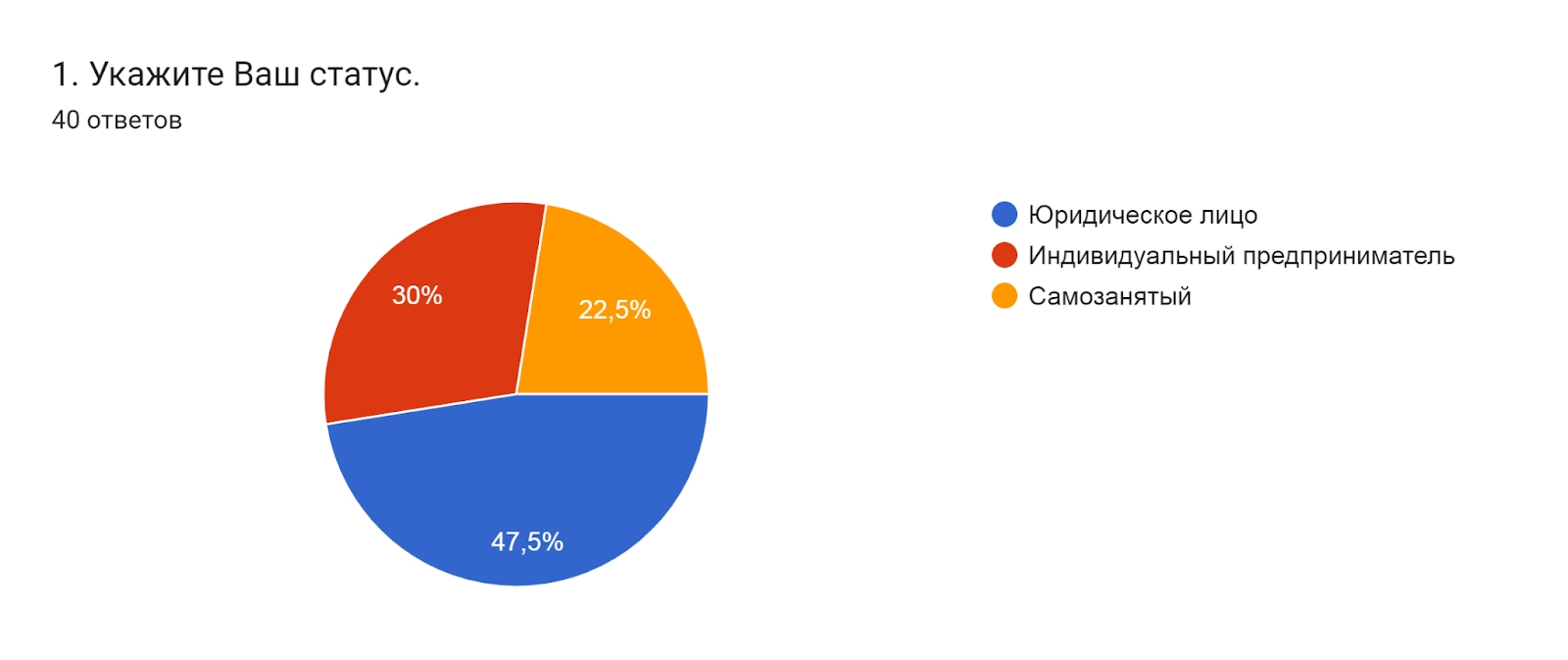 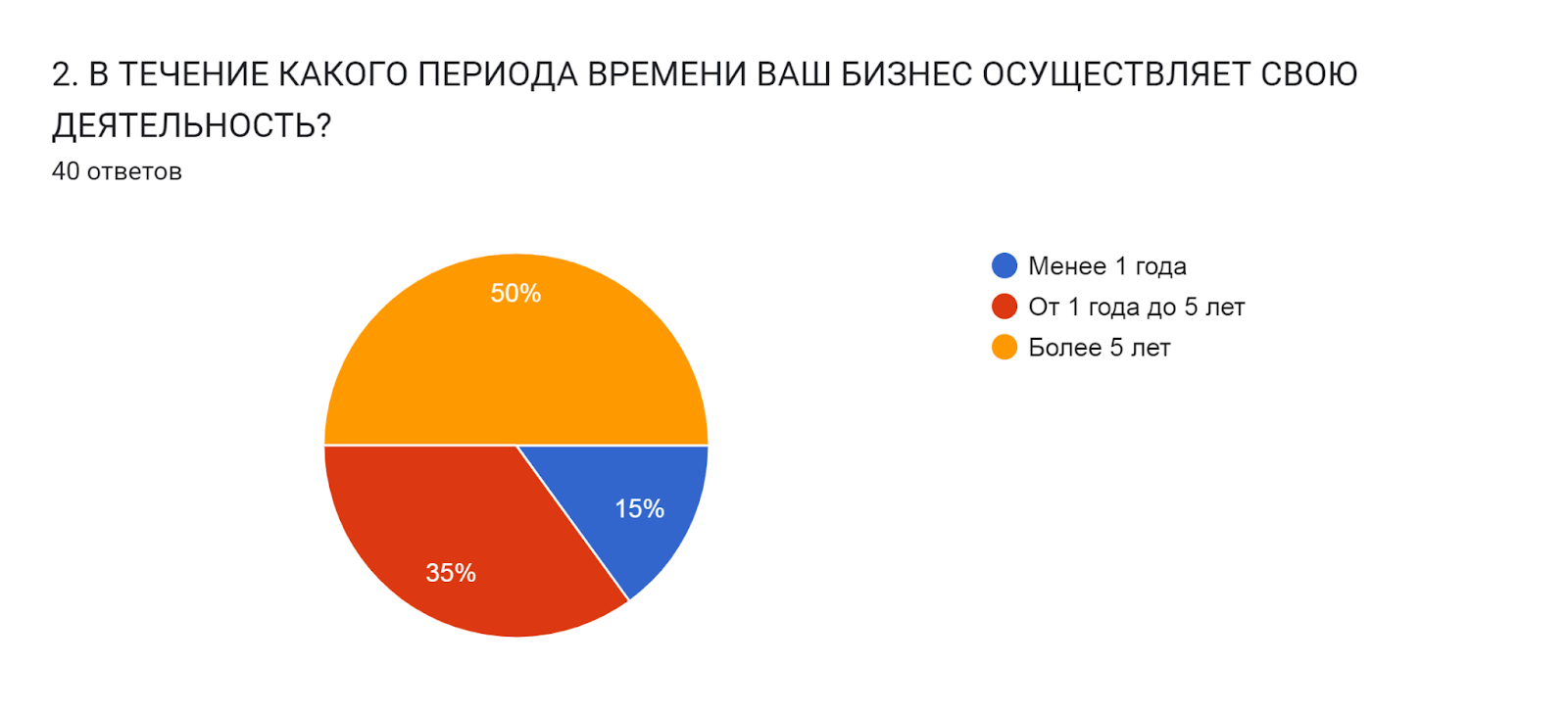 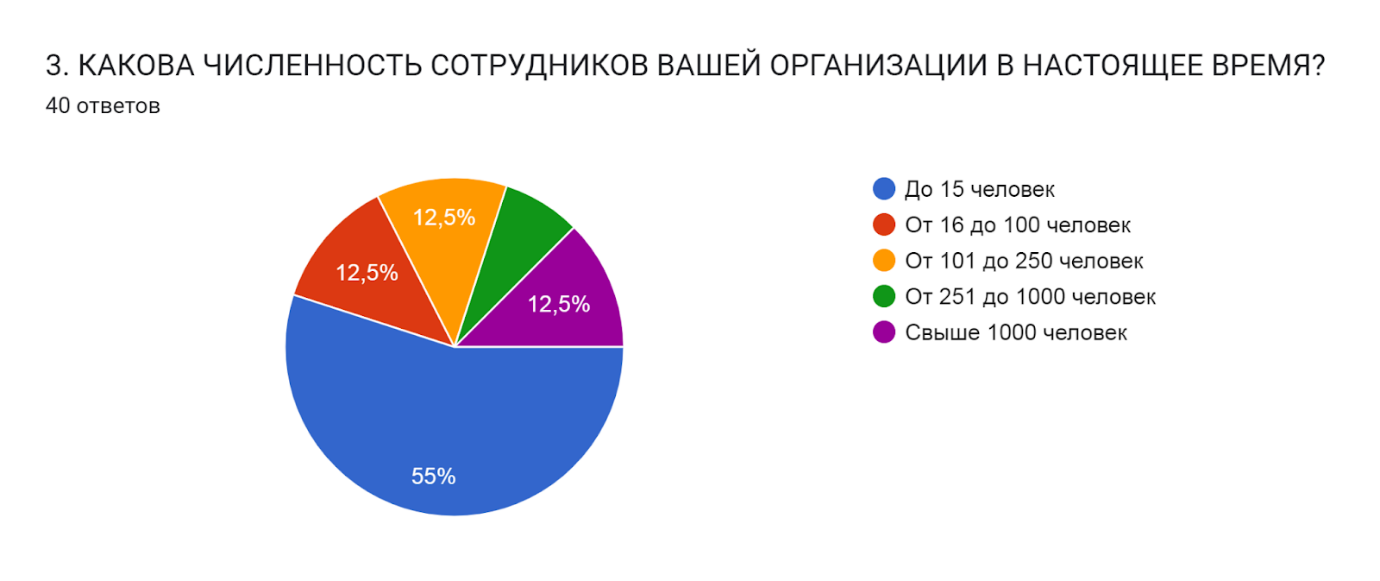 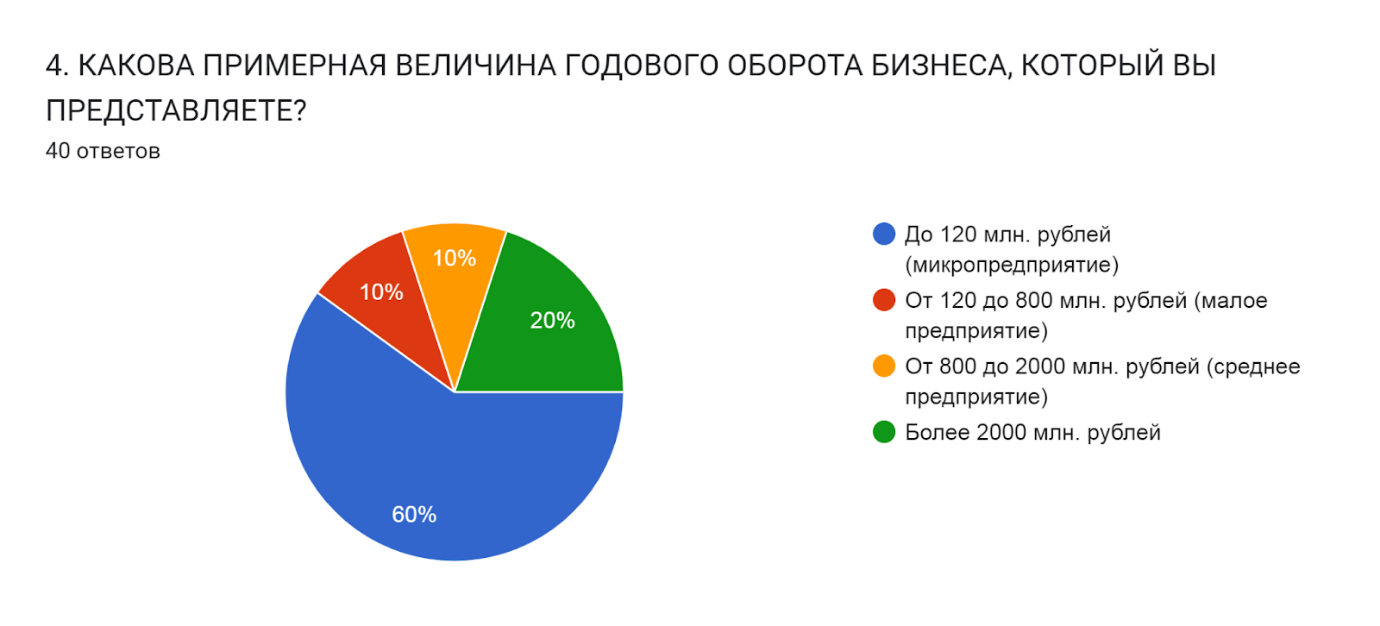 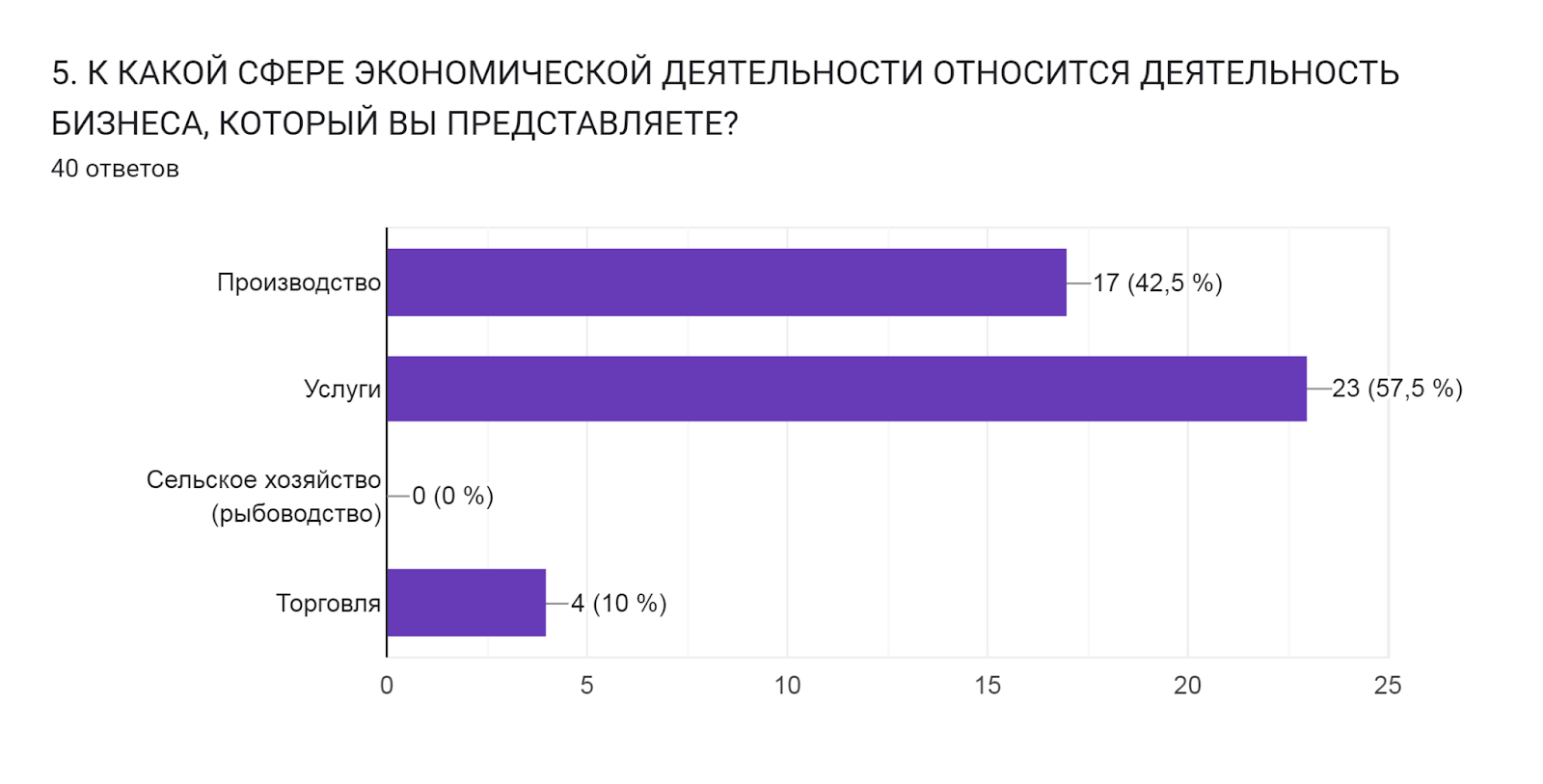 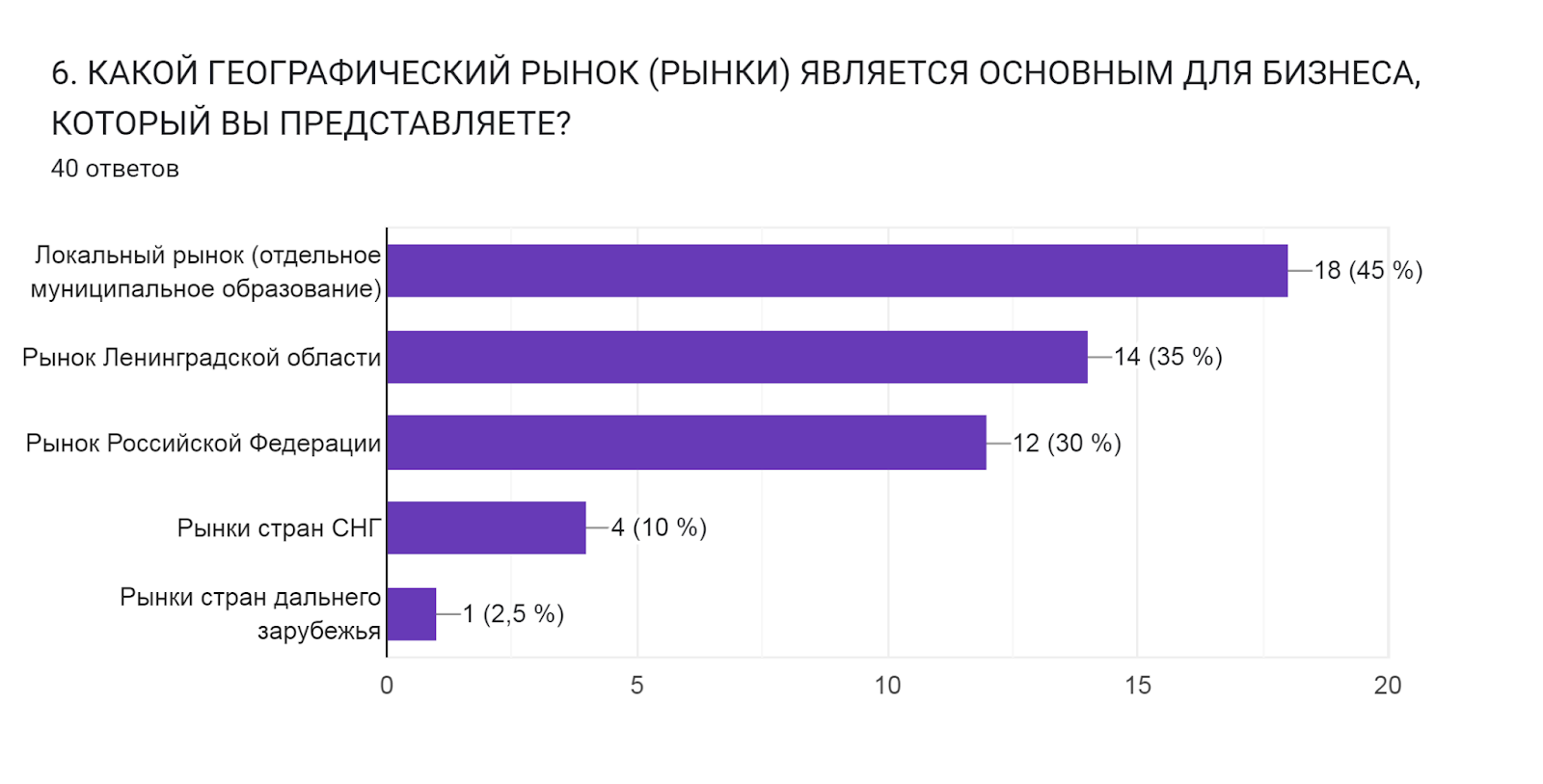 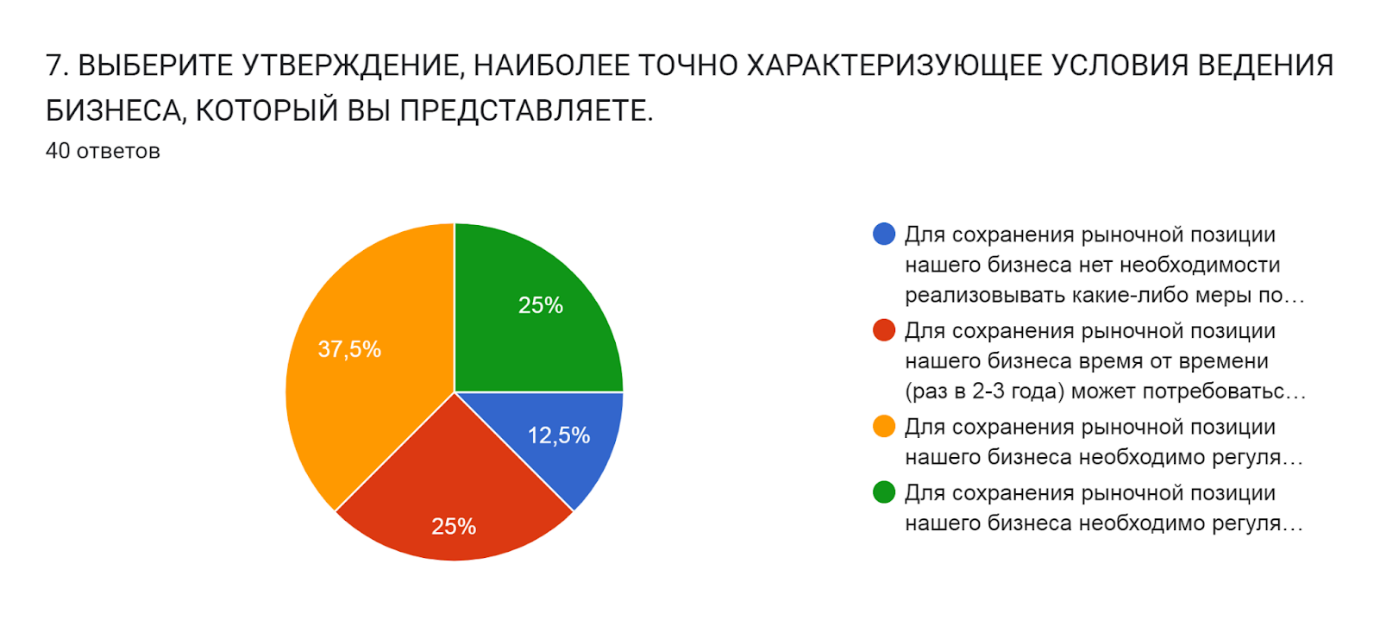 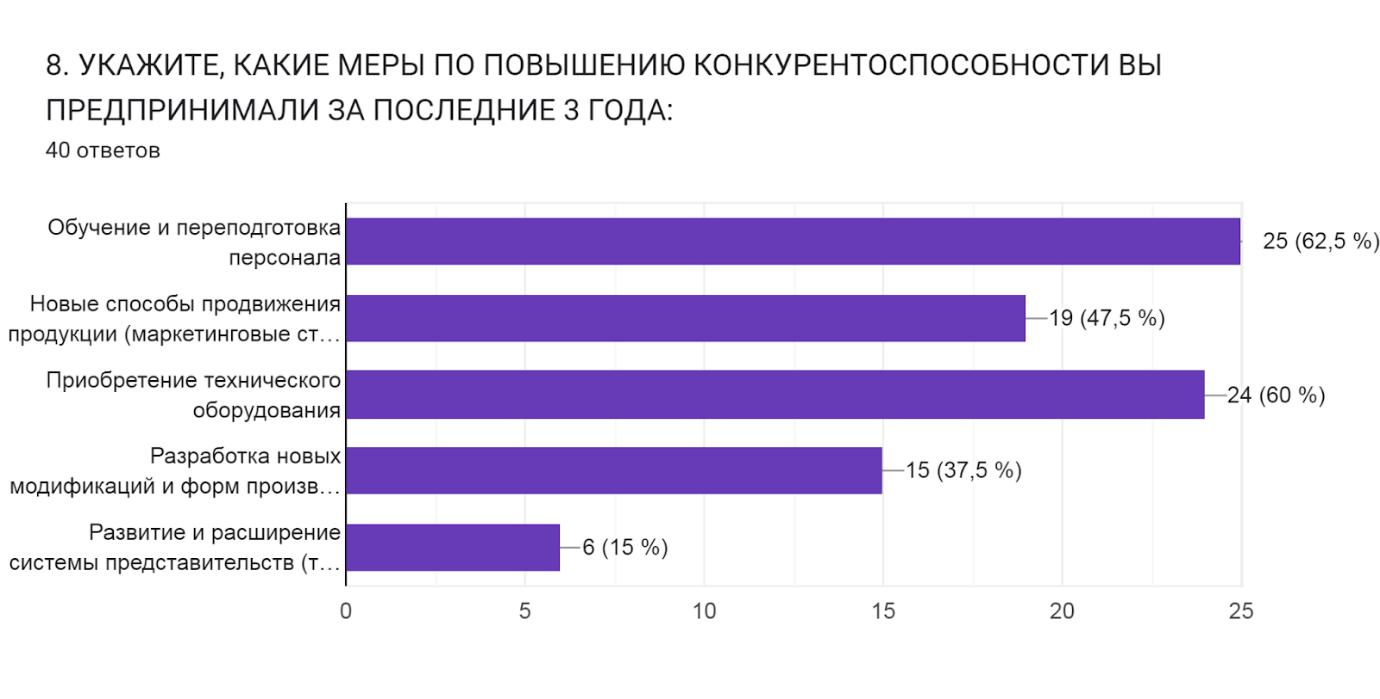 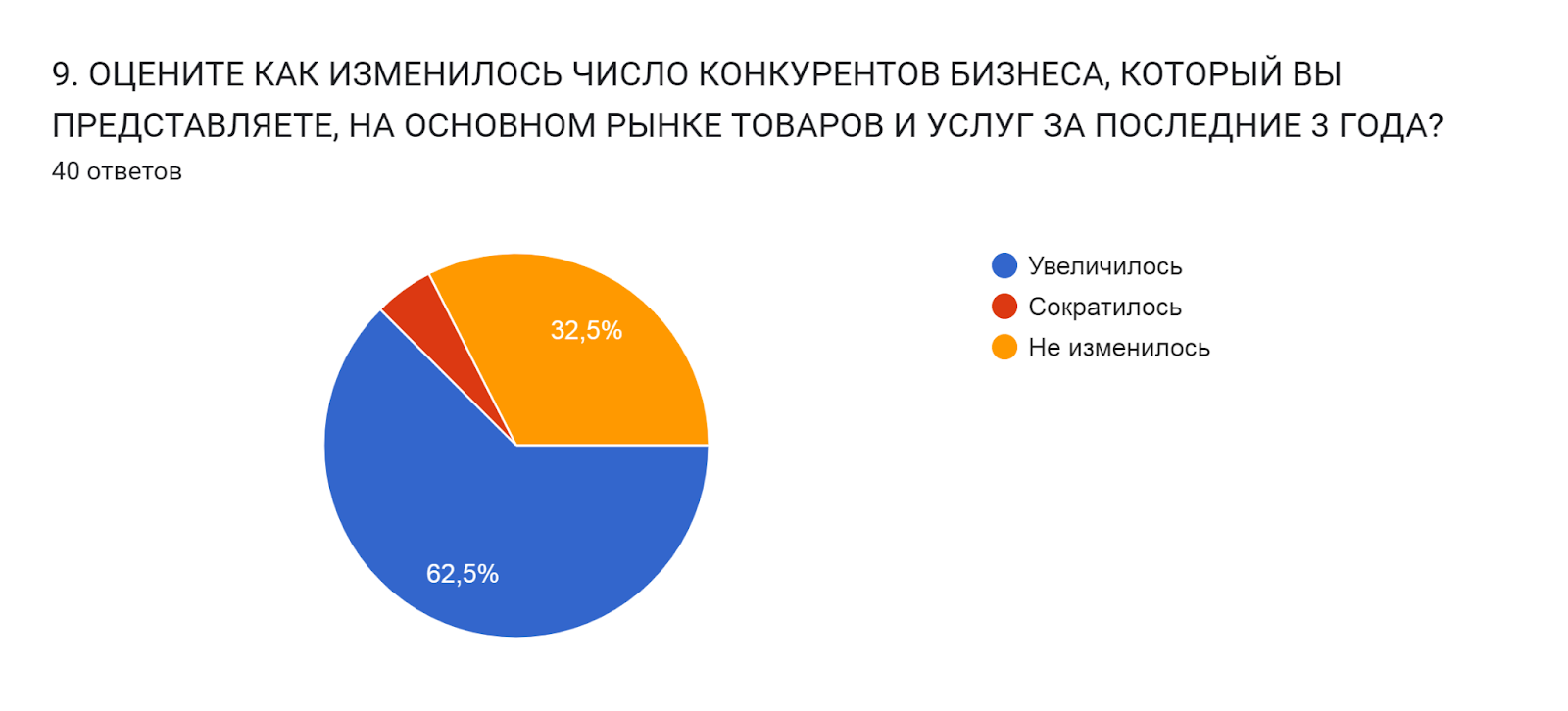 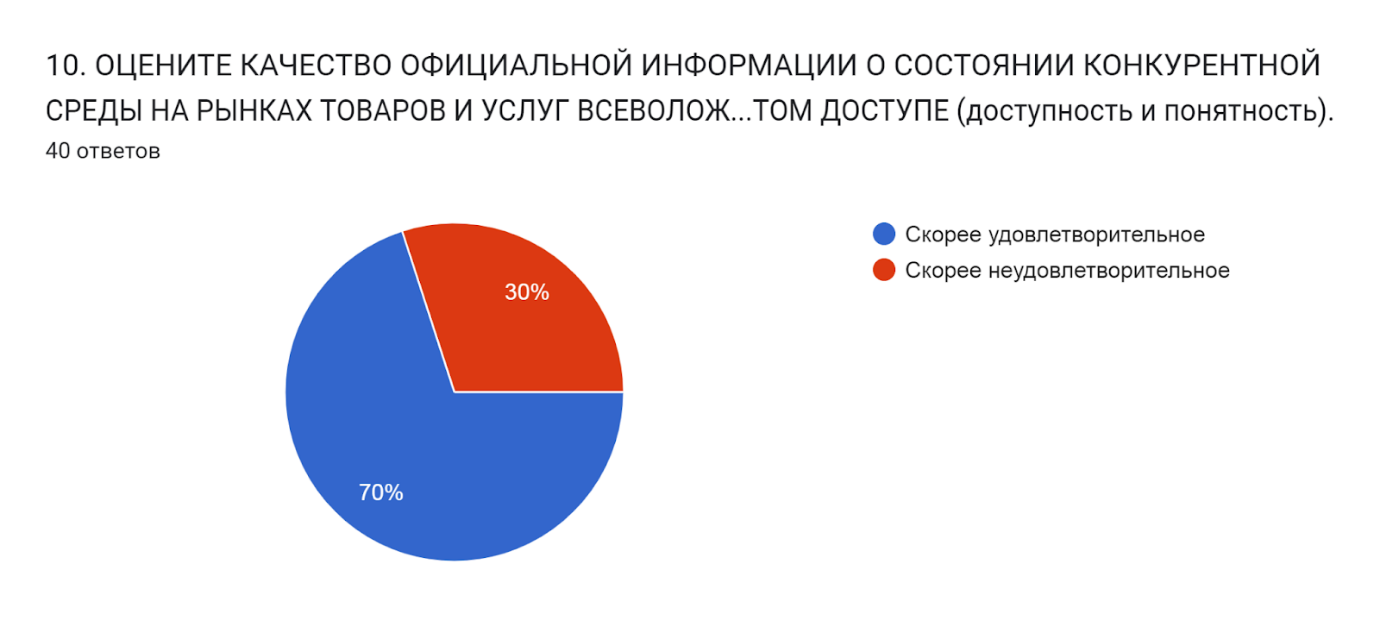 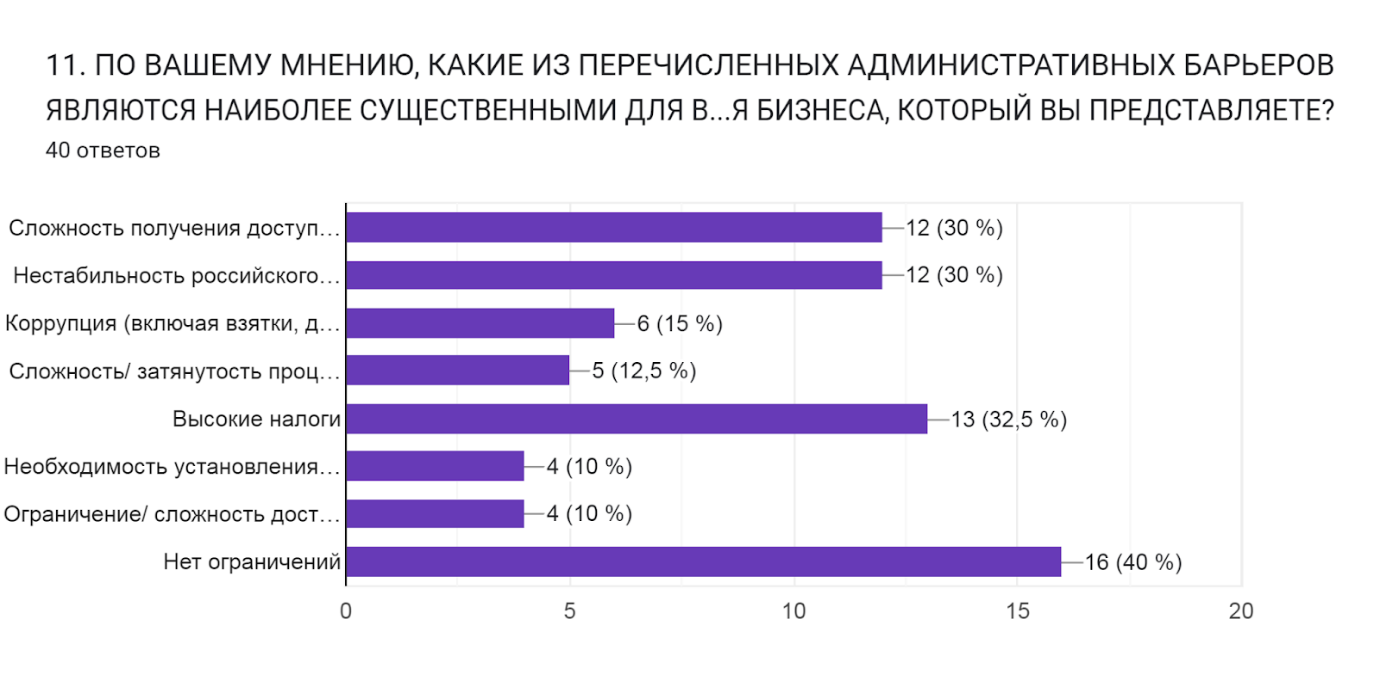 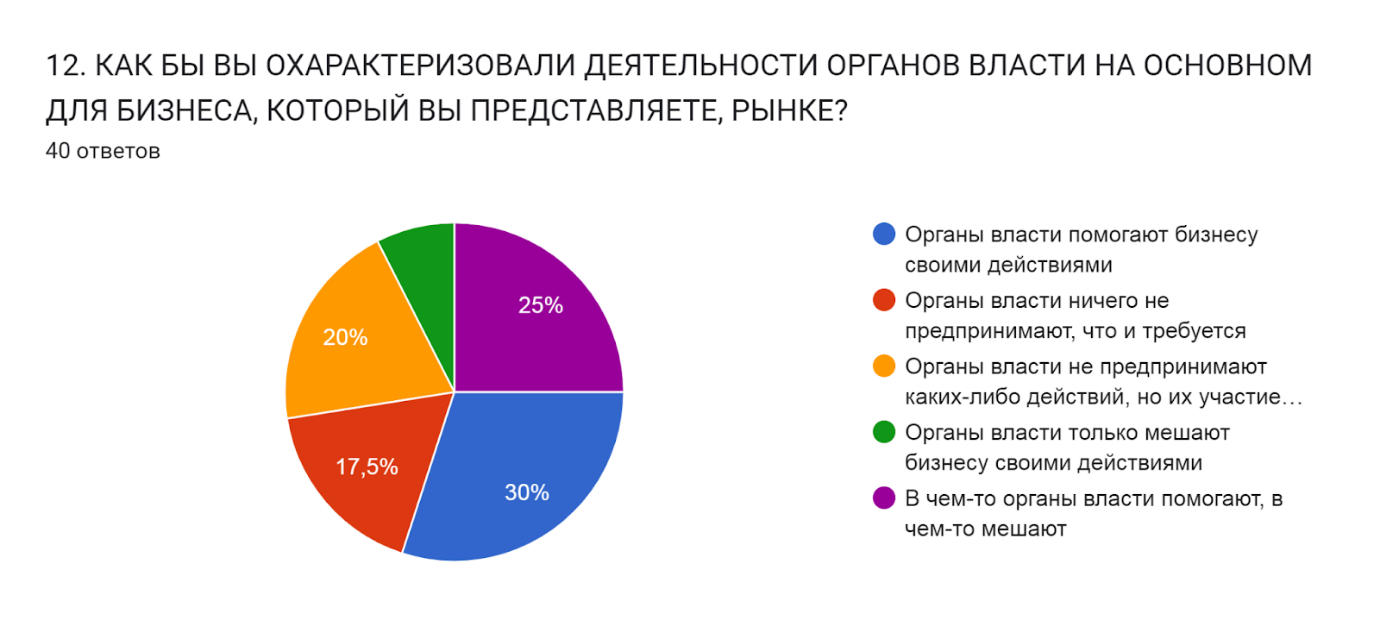 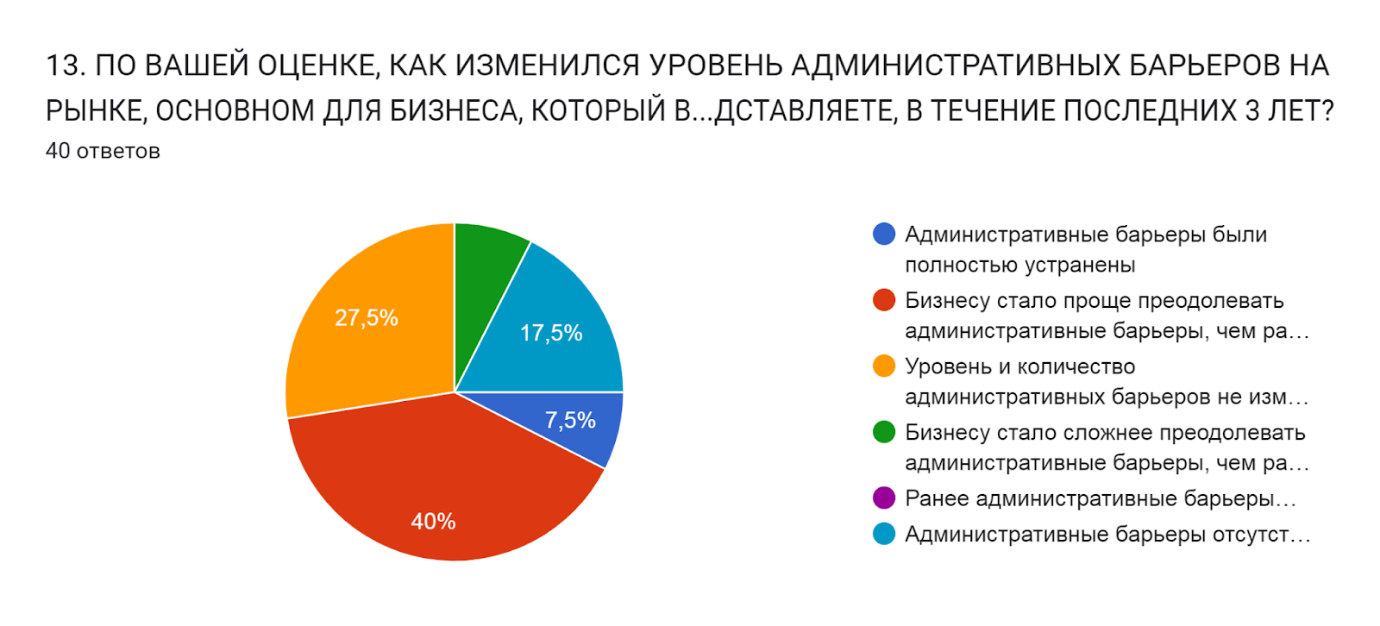 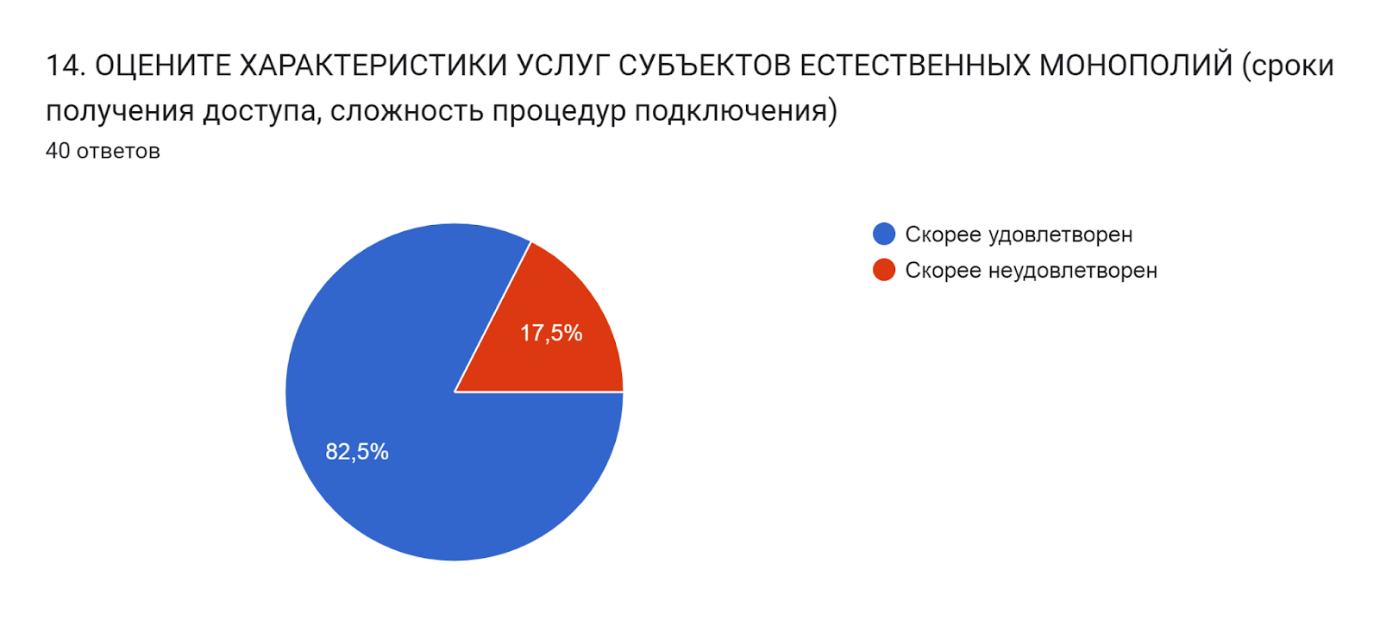 Выводы:В целом, можно оценить мнение бизнеса о развитии конкуренции                         на территории Всеволожского района как удовлетворительное, несмотря                 на нестабильную обстановку, санкционное давление и рост цен.Однако наблюдается снижение значений ряда показателей, таких как: 70% респондентов оценивают качество официальной информации                            о состоянии конкурентной среды как удовлетворительное (в 2023 году – 85,2%); удовлетворены характеристиками субъектов естественных монополий 82,5% респондентов (в 2023 году – 83,3%).Вместе с тем, 25% респондентов считают конкуренцию высокой (в 2023 году -   20,4%); увеличение числа конкурентов отметили 62,5 % респондентов                   (в 2023 году – 42,6%); 40% считают, что бизнесу стало проще преодолевать административные барьеры, чем раньше (в 2023 году – 29,6%); 30% - что органы власти помогают бизнесу своими действиями (в 2023 году – 25,9%). В 2024 году субъекты бизнеса продолжают принимать меры                               по повышению конкурентоспособности:обучение и переподготовка персонала: 62,5%; приобретение оборудования: 60%новые способы продвижения продукции: 47,5%.Итоги анализа анкет потребителейДля оценки предлагались следующие рынки:- Рынок туристских услуг;- Рынок сельскохозяйственной продукции;- Рынок услуг дошкольного образования;- Рынок услуг детского отдыха и оздоровления;- Рынок услуг дополнительного образования детей;- Рынок услуг в сфере культуры;- Рынок услуг жилищно-коммунального хозяйства;- Рынок услуг перевозок пассажиров автомобильным транспортом по муниципальным маршрутам;- Рынок наружной рекламы;- Рынок услуг социального обслуживания населения;- Рынок услуг физкультуры и спорта;- Рынок выполнения работ по благоустройству городской среды.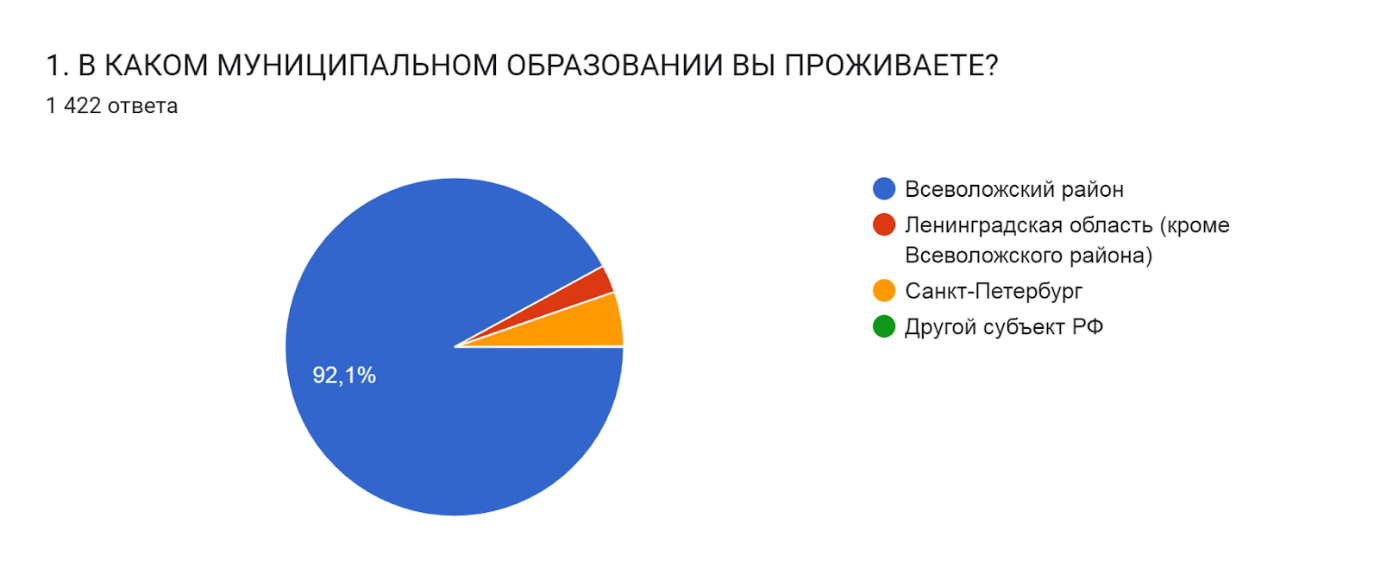 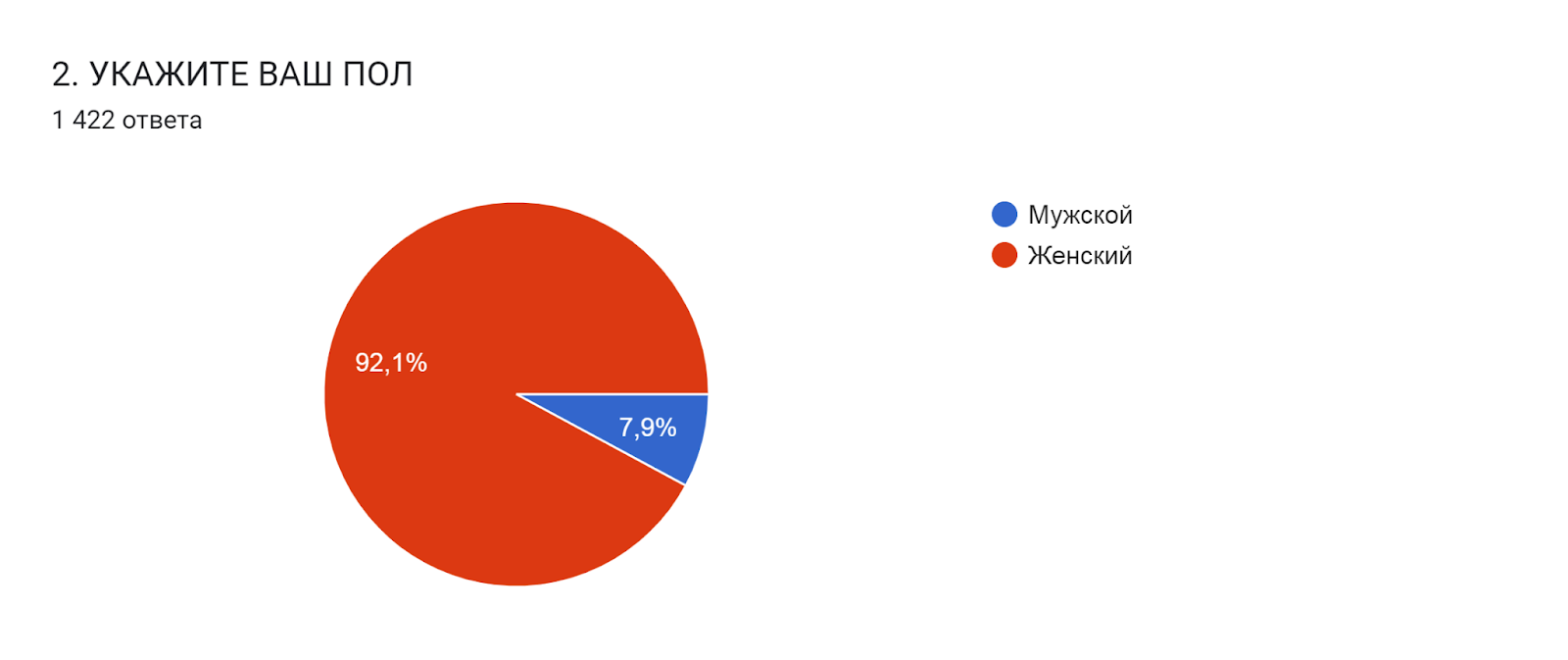 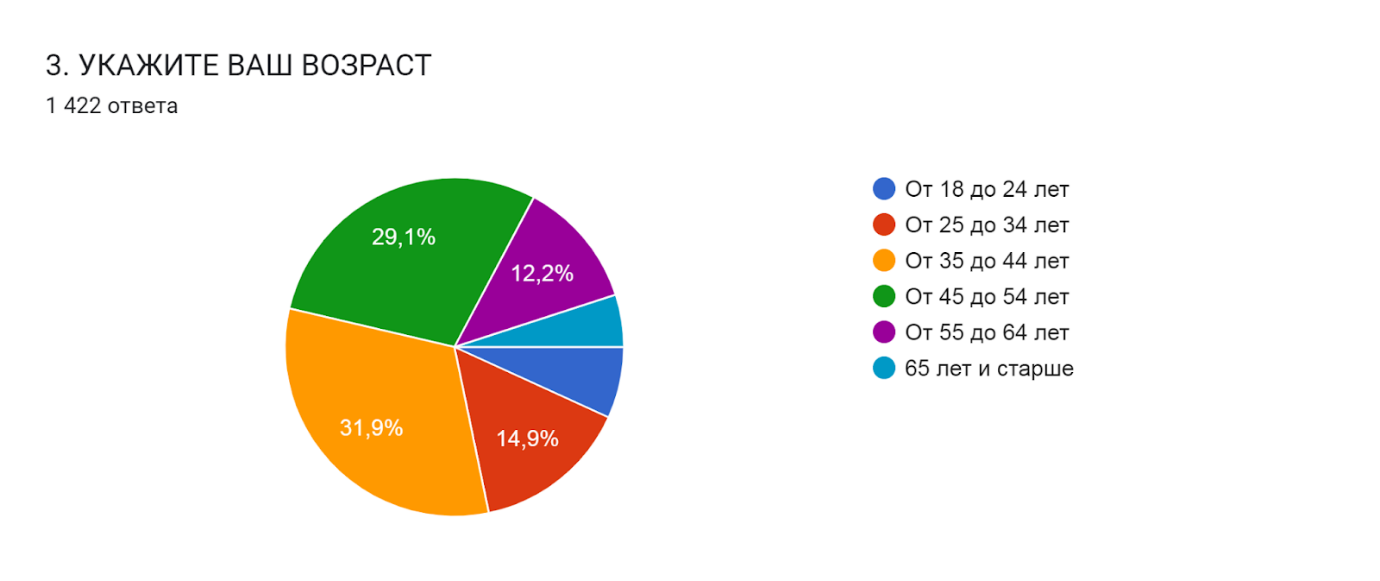 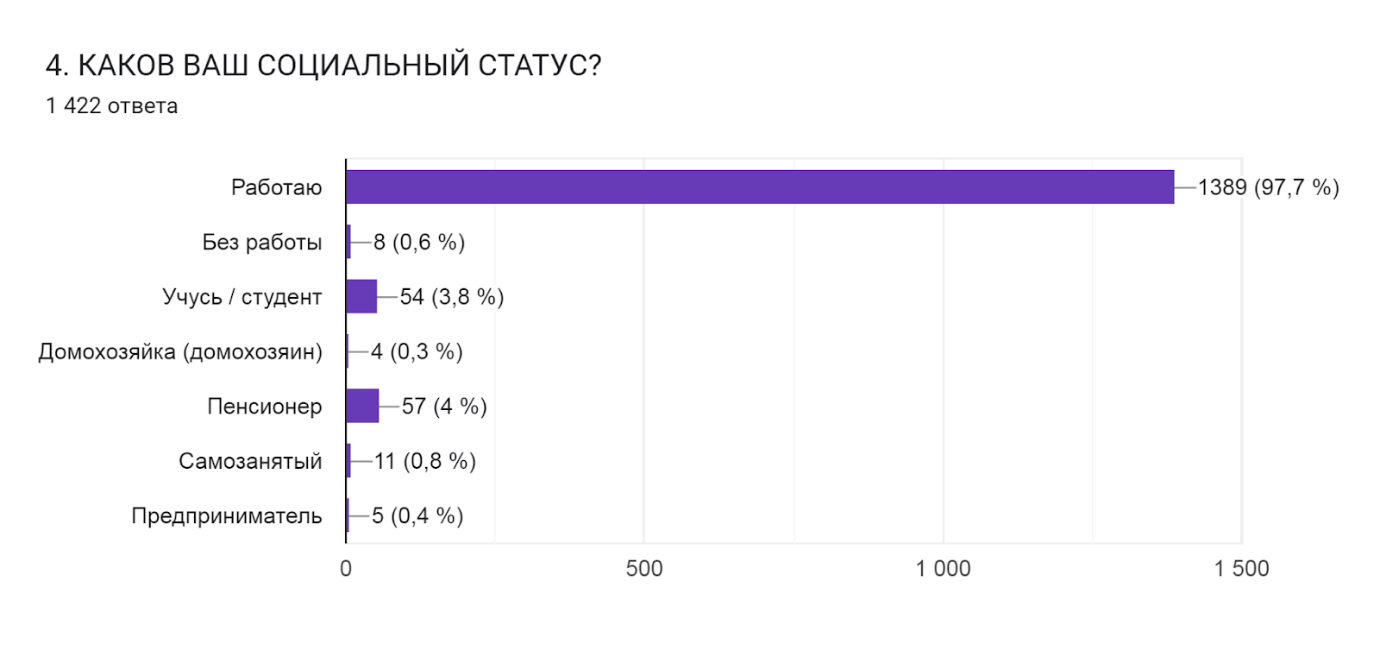 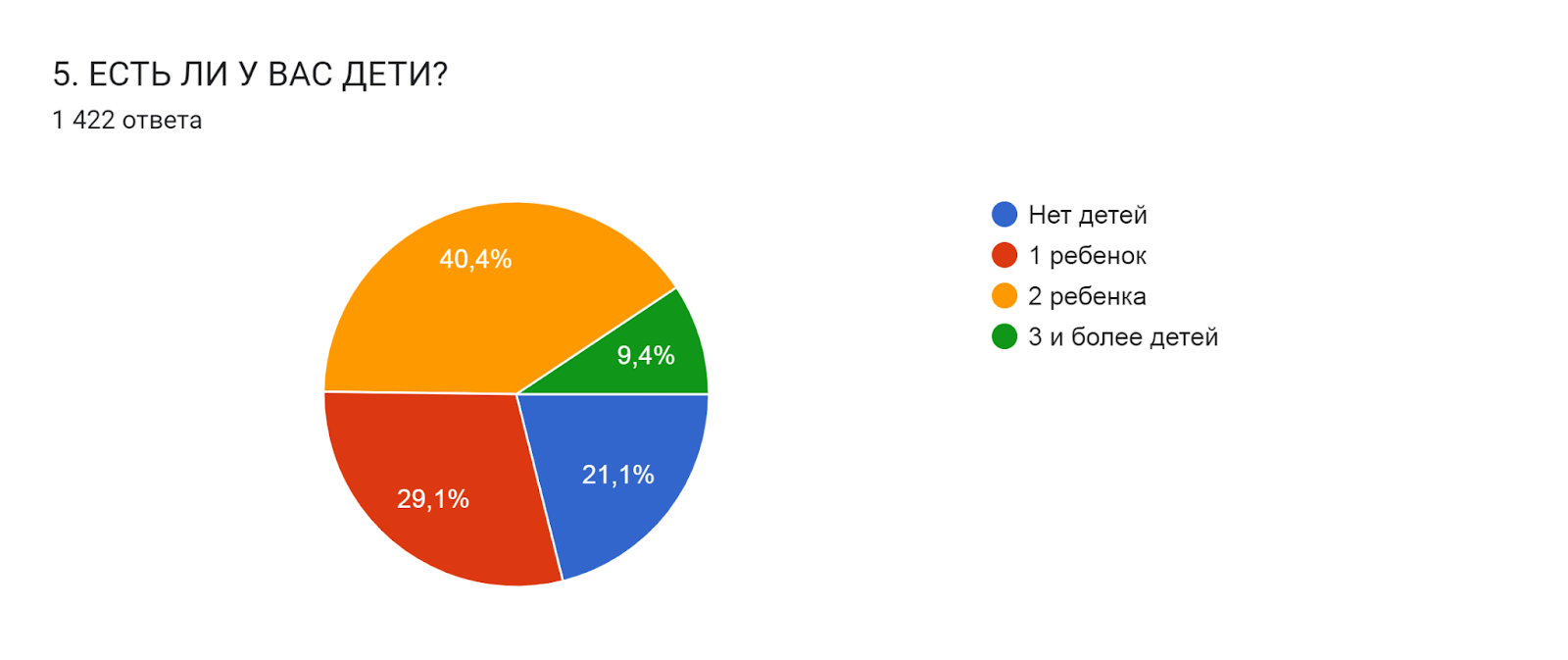 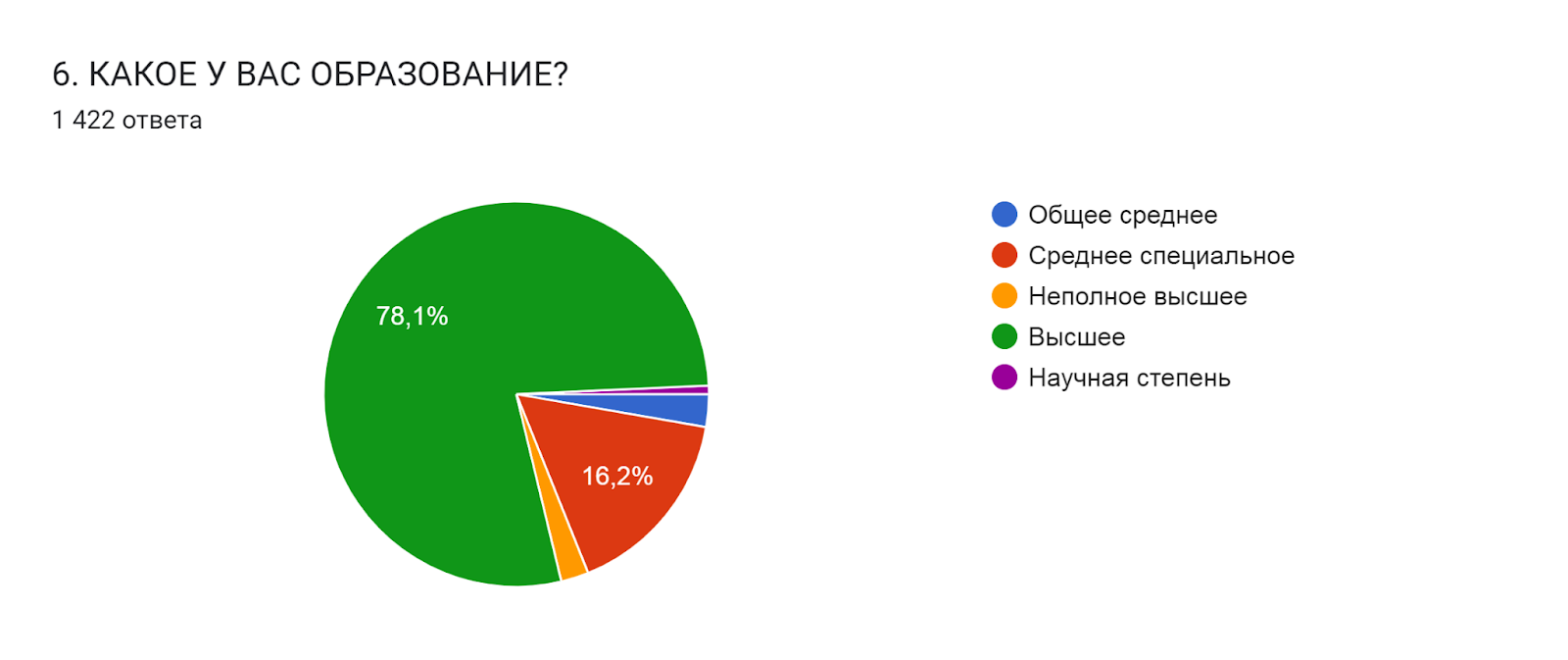 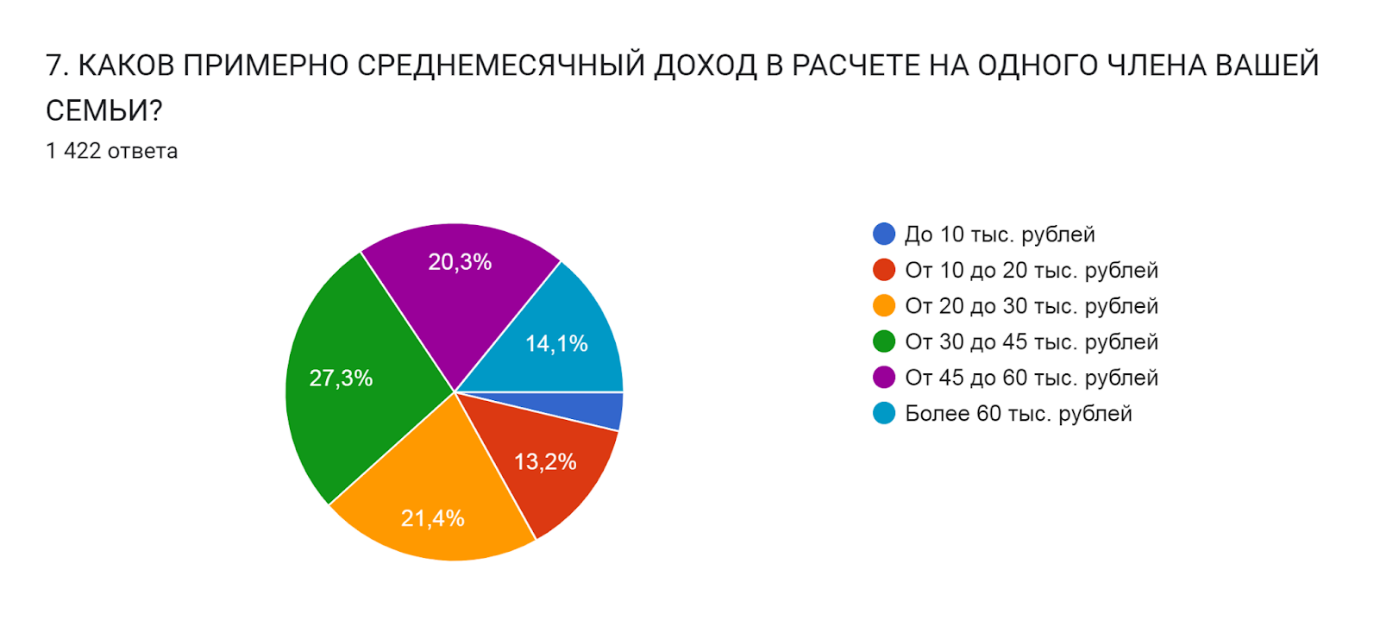 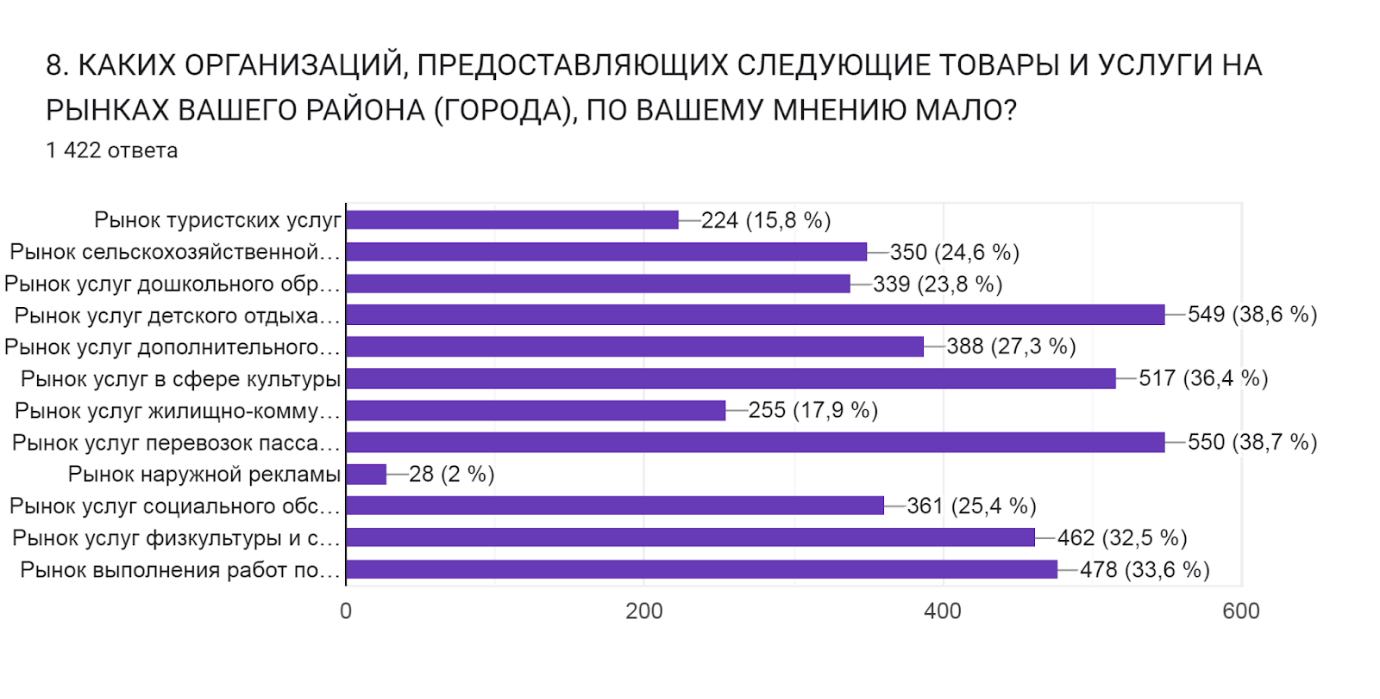 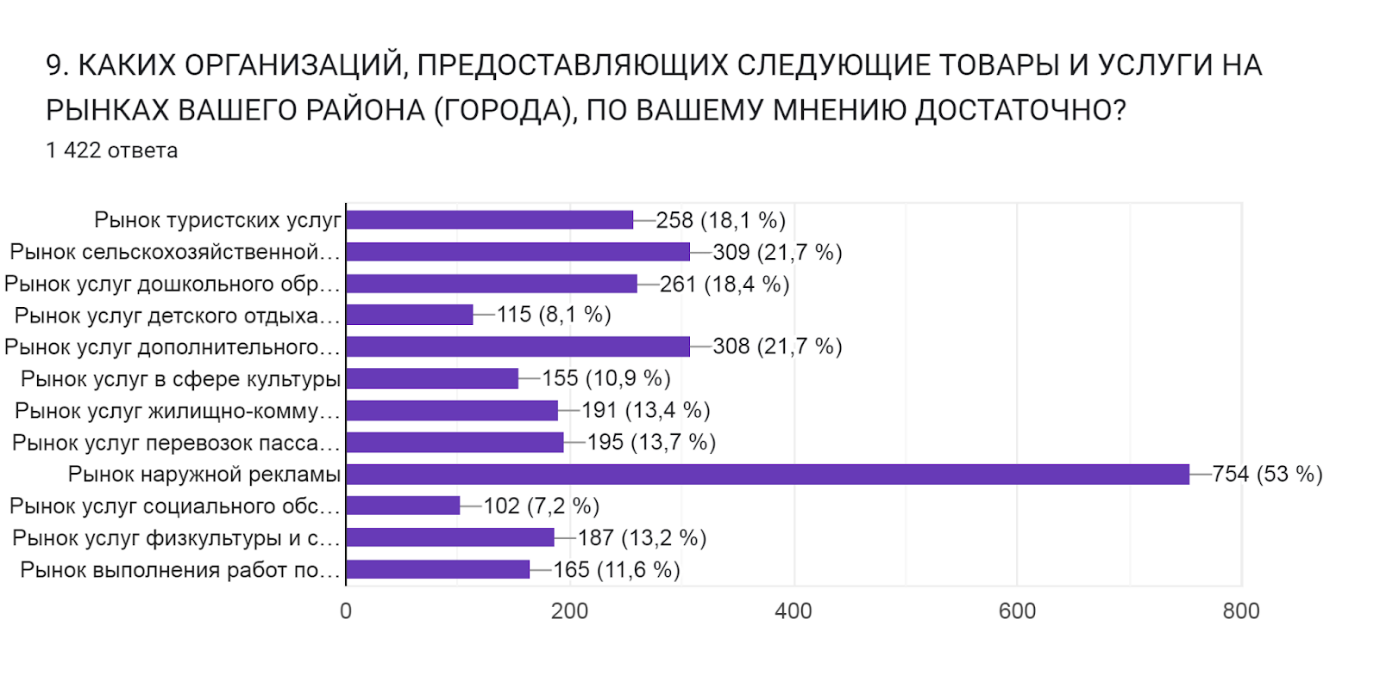 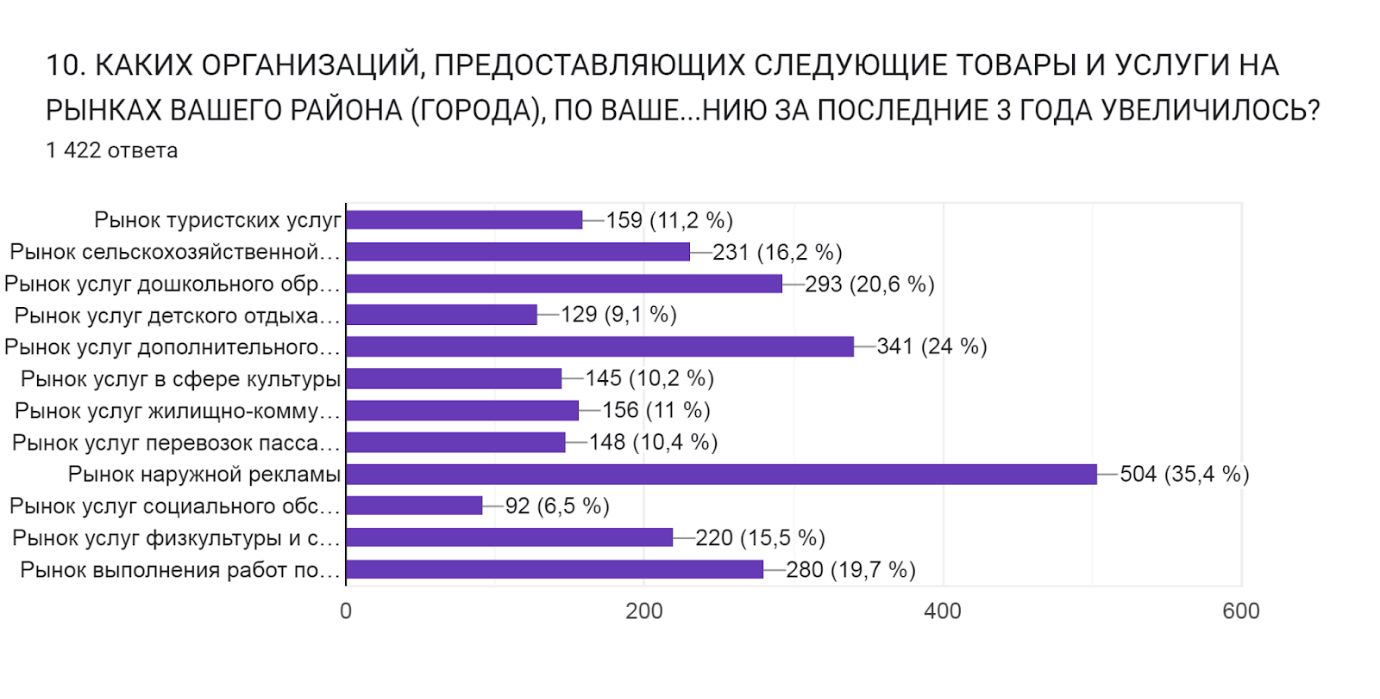 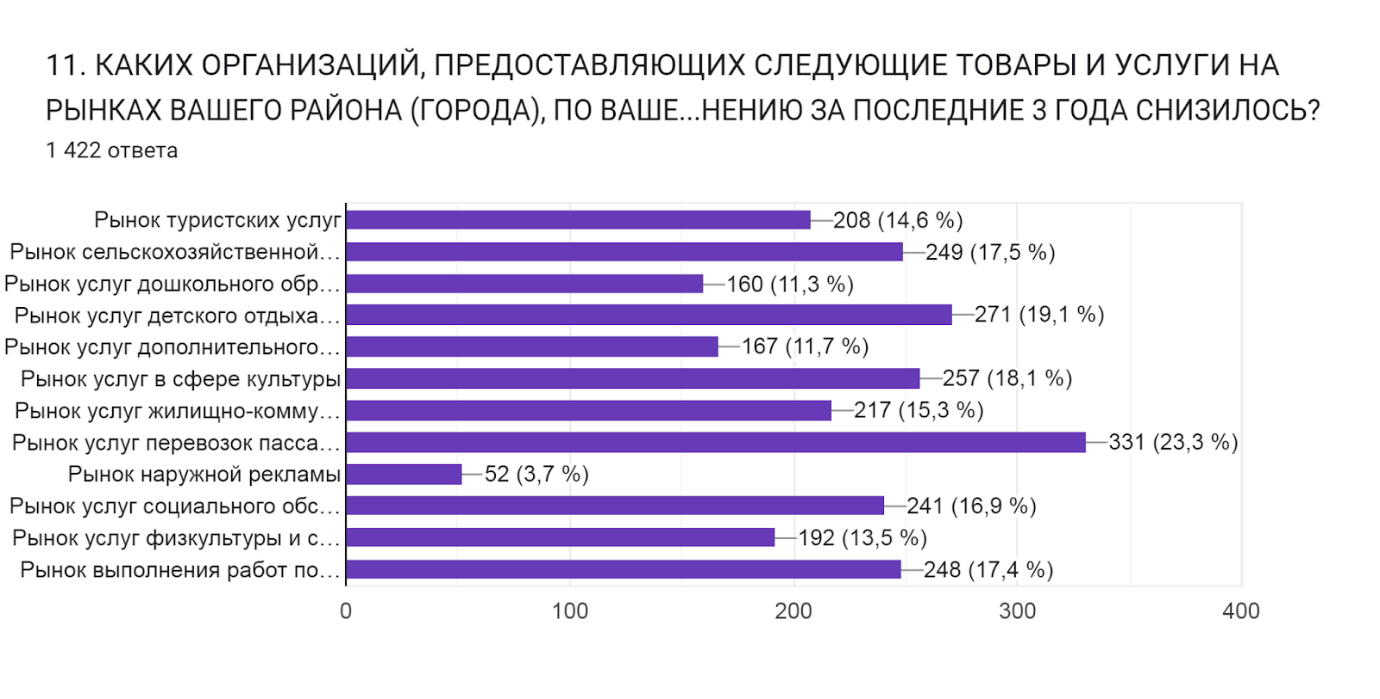 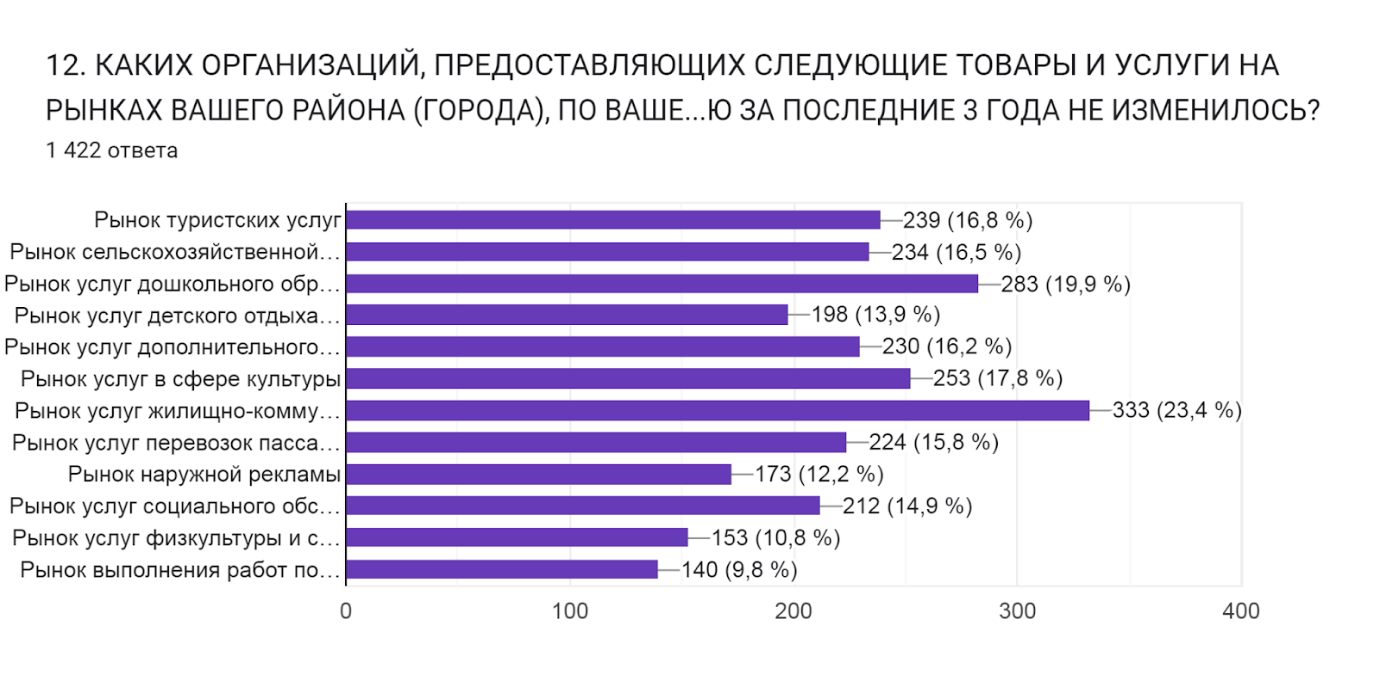 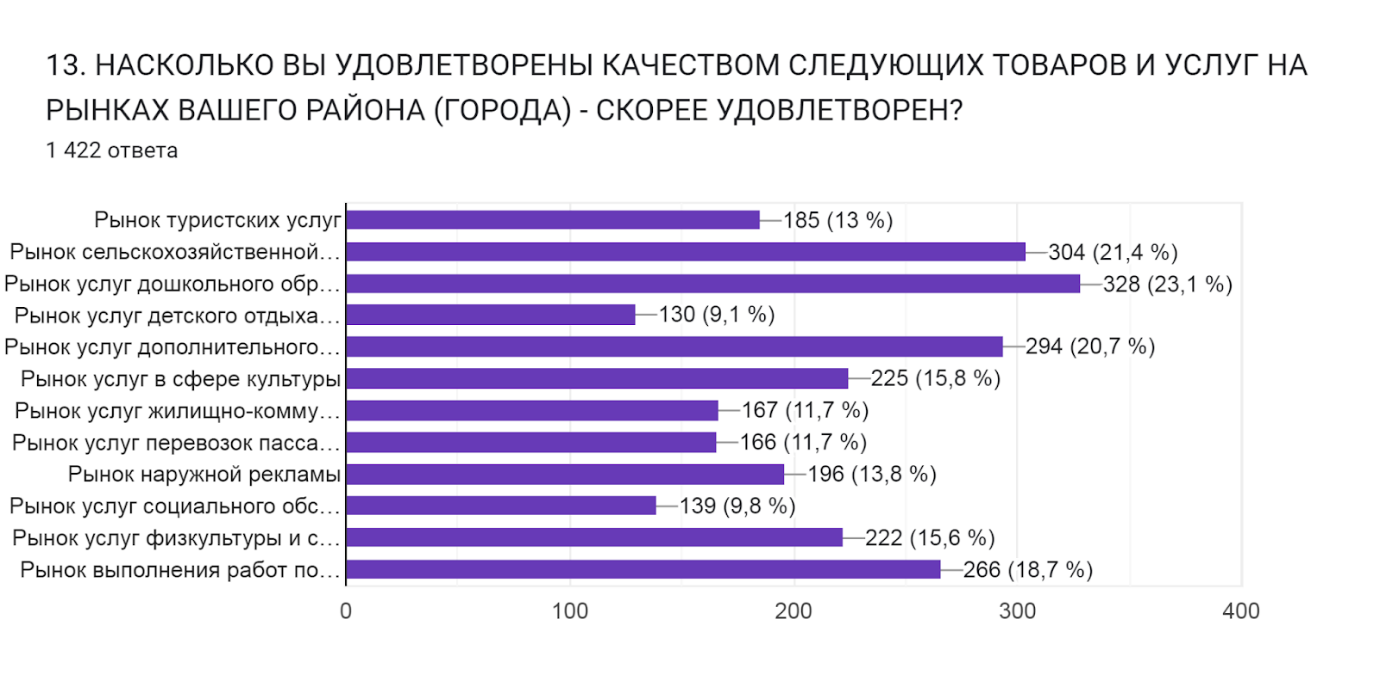 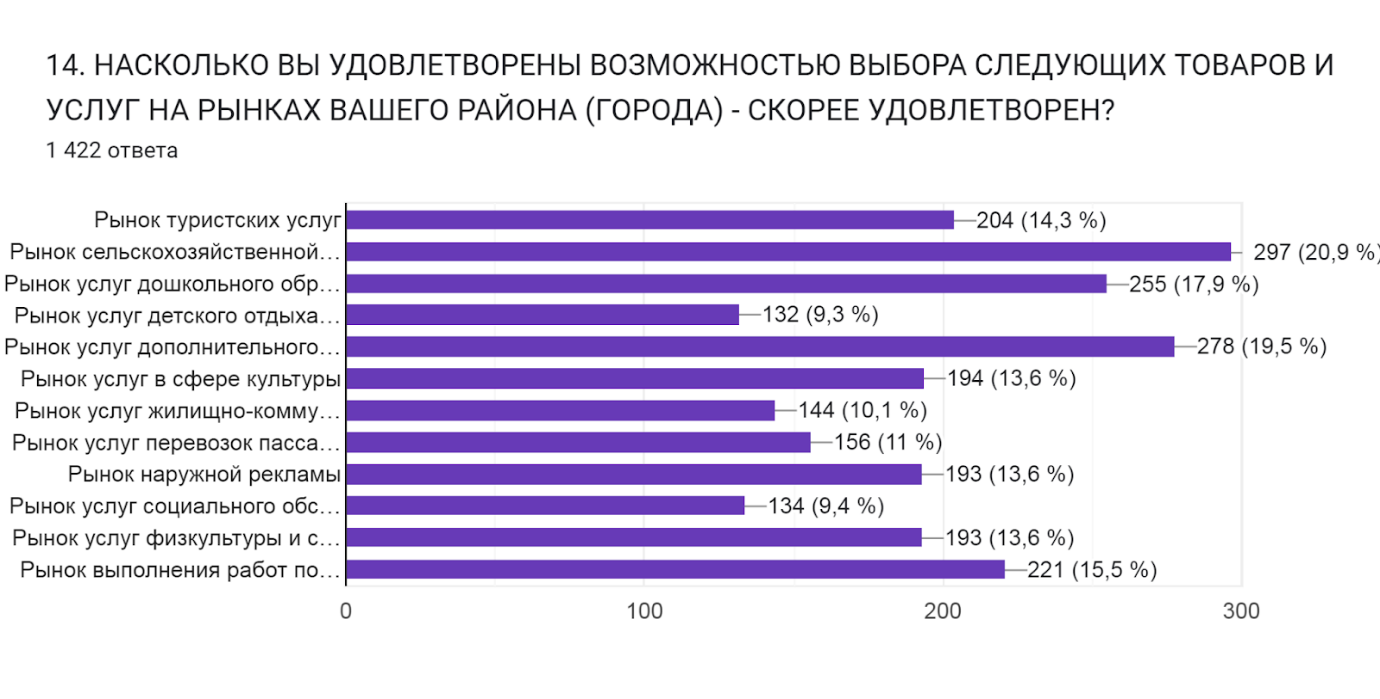 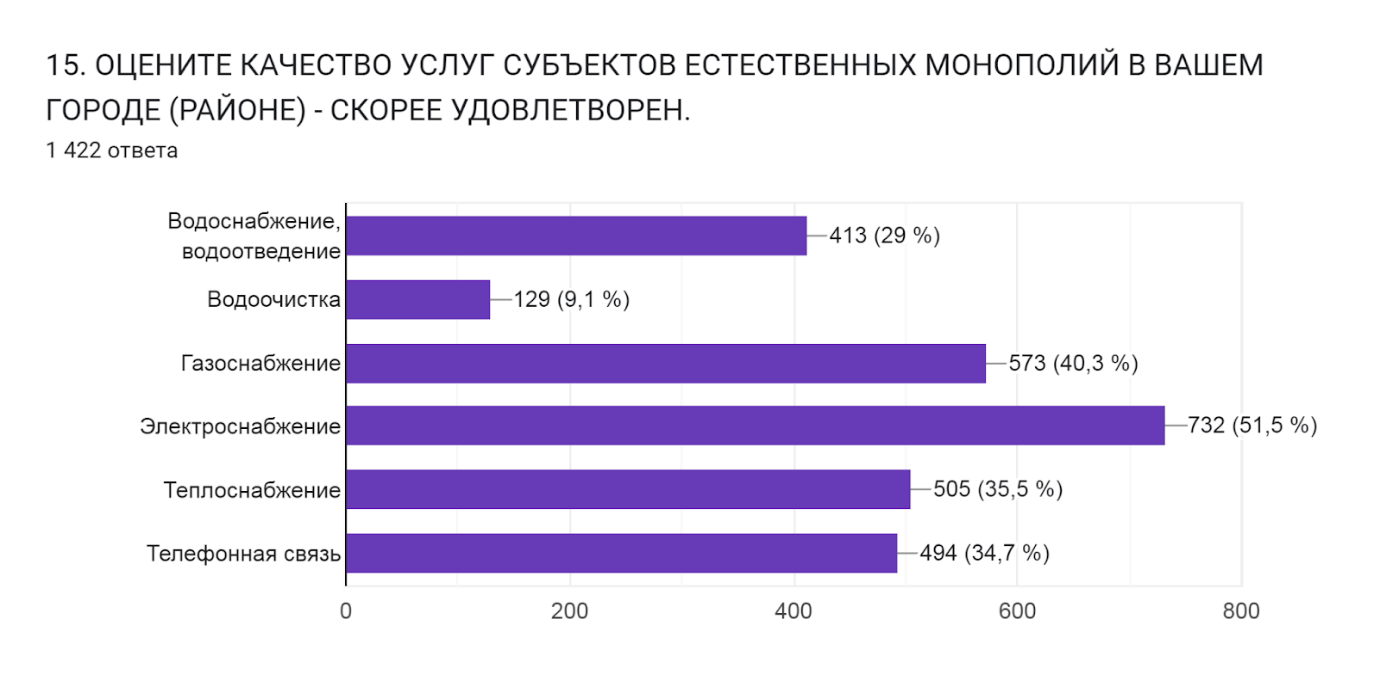 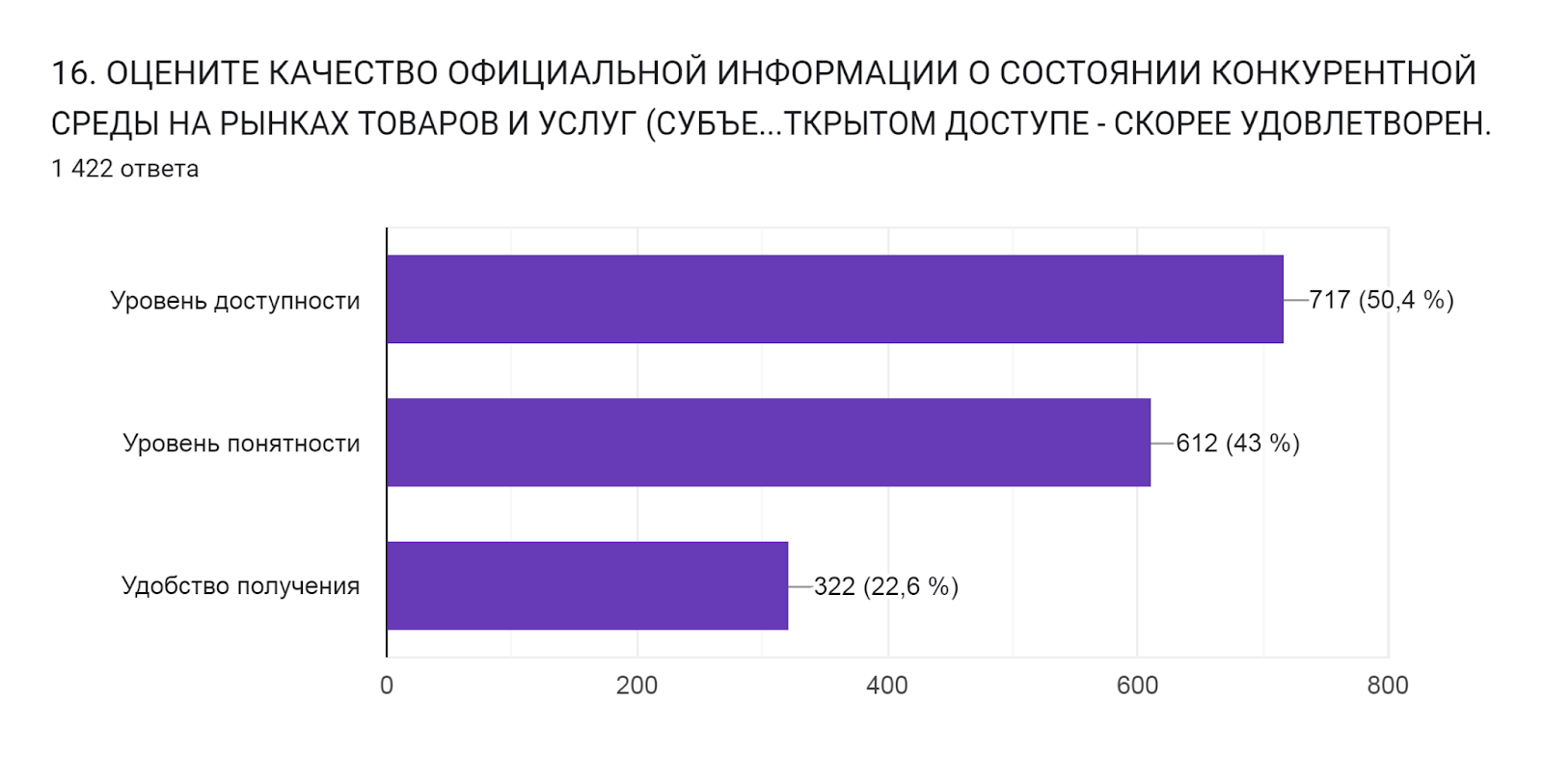 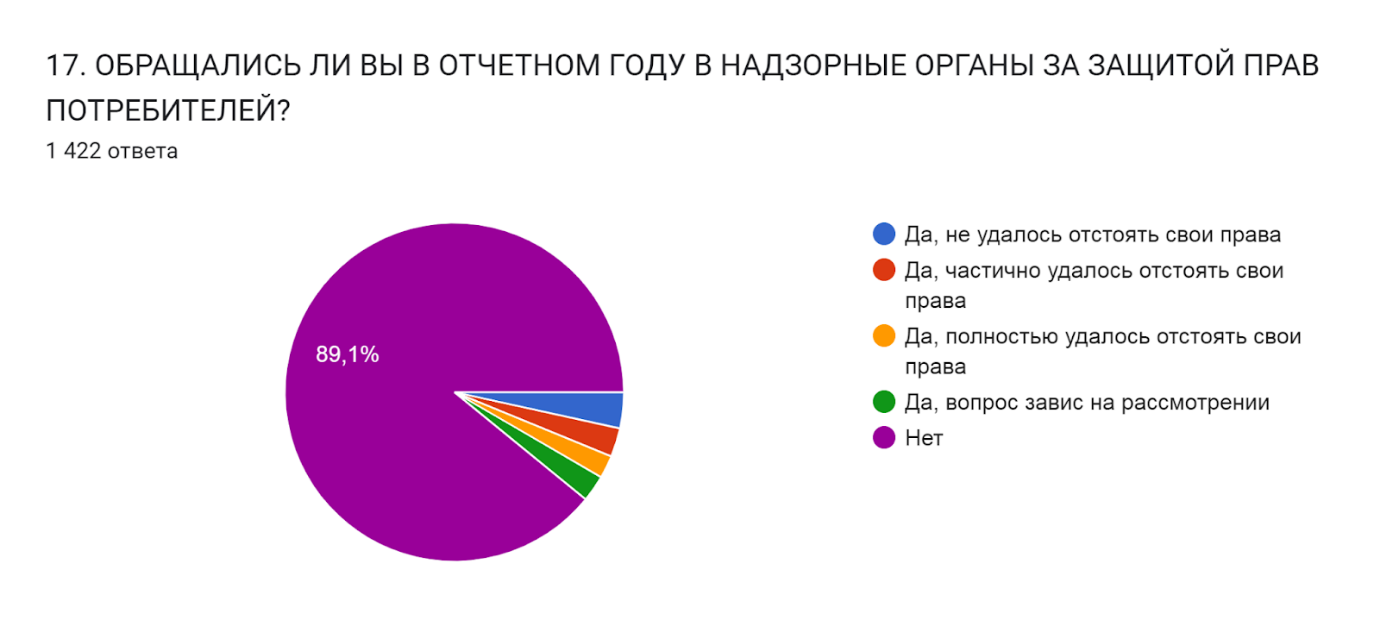 Выводы:по результатам оценки наибольший % респондентов:- считают недостаточным количество организаций на рынках услуг                                    по перевозке пассажиров, услуг детского отдыха и оздоровления, культуры;-  не удовлетворены качеством и возможностью выбора услуг на рынках услуг детского отдыха и оздоровления, услуг в сфере жилищно-коммунального хозяйства, услуг по перевозке пассажиров, услуг социального обслуживания населения;- не удовлетворены качеством услуг естественных монополий                            по водоочистке.Таким образом, в рамках исполняемых полномочий на уровне муниципального образования необходимо уделять особое внимание                        на развитие рынков услуг по перевозке пассажиров; услуг в сфере детского отдыха и оздоровления; услуг в сфере жилищно-коммунального хозяйства – водоочистка, а также культуры.Итоги анализа анкет потребителей в отношении доступности финансовых услуг и удовлетворенности деятельностью в сфере финансовых услуг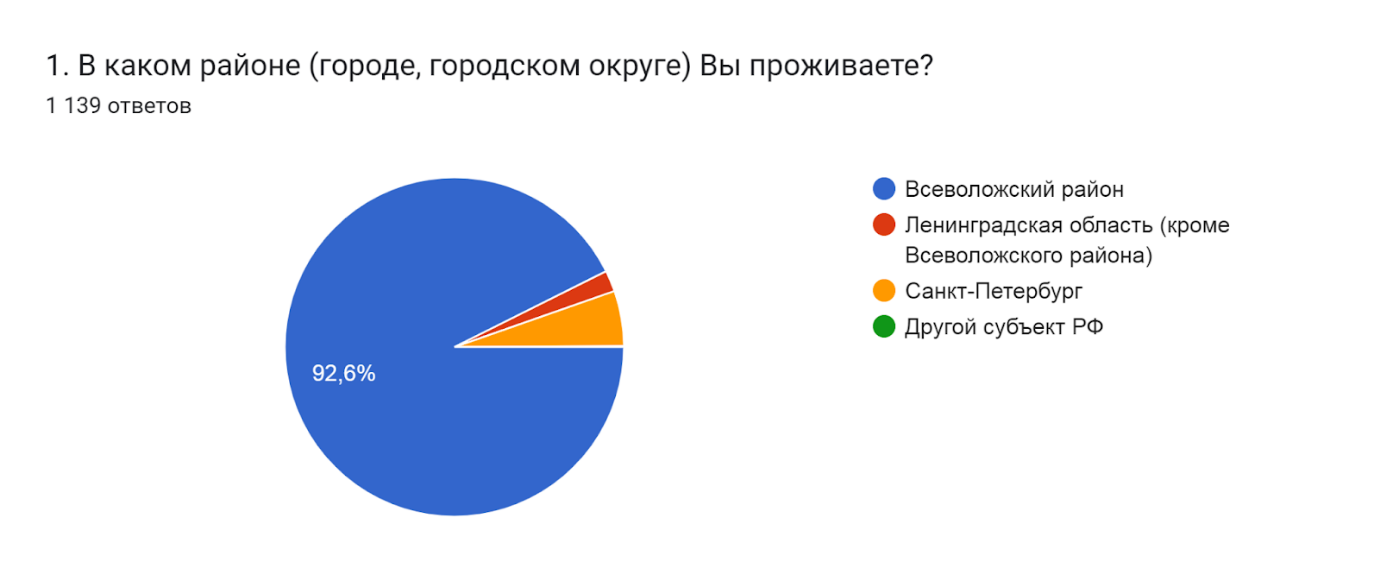 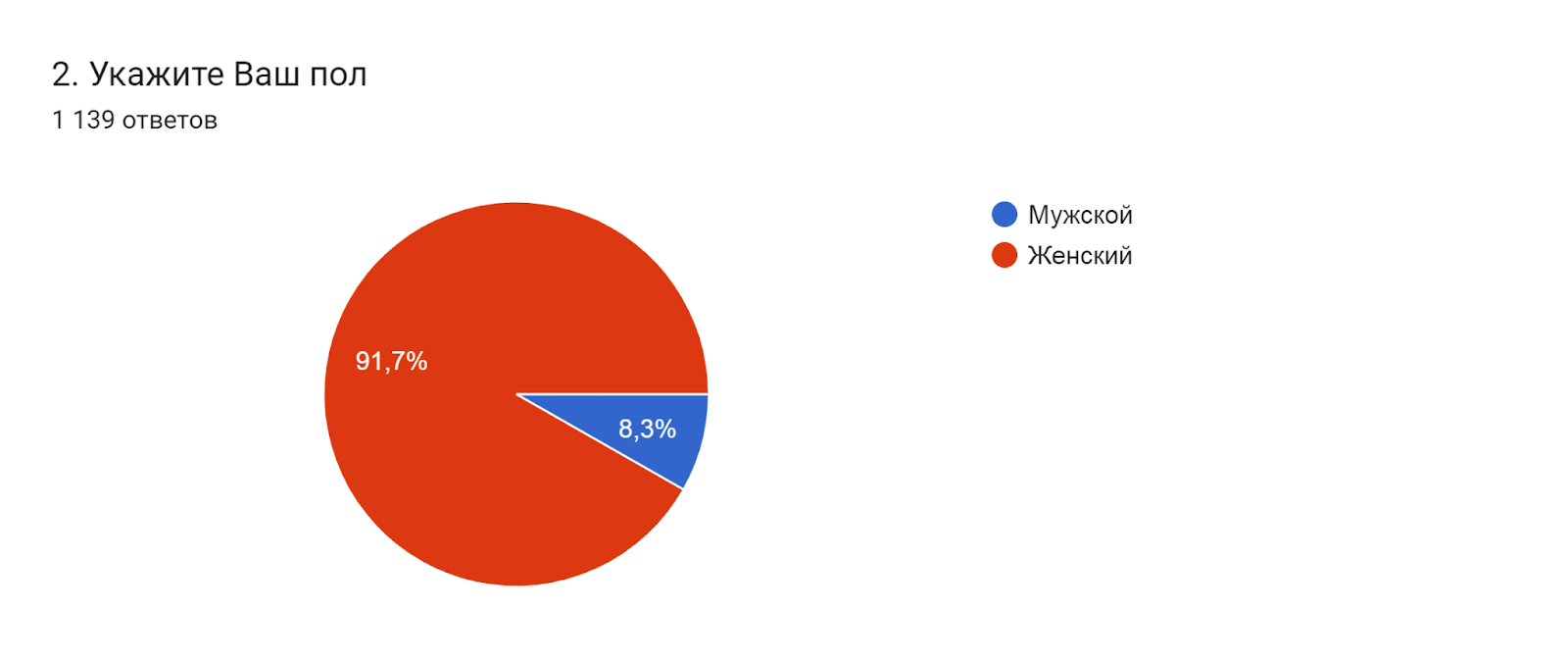 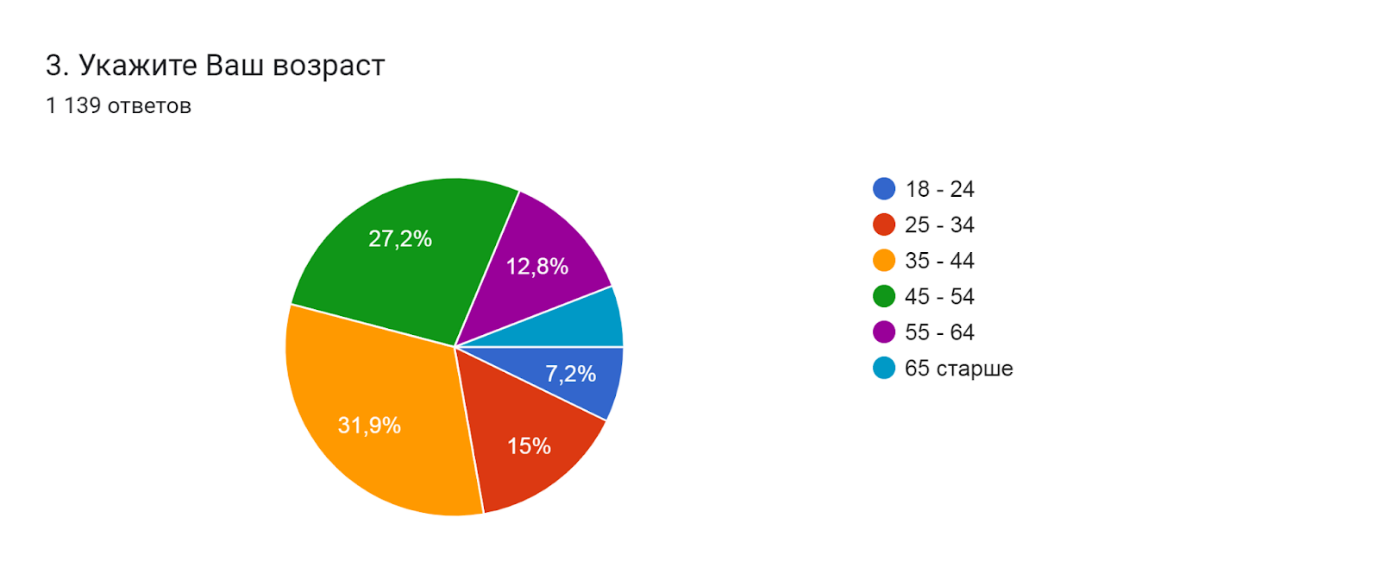 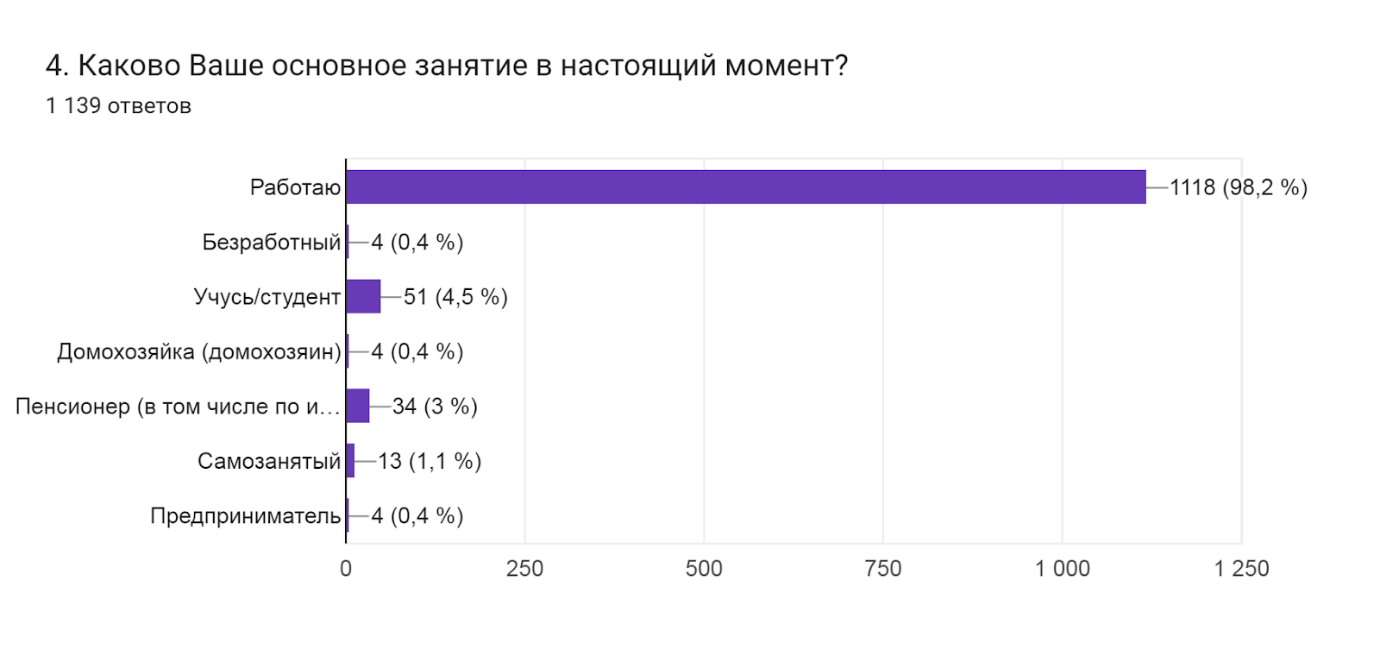 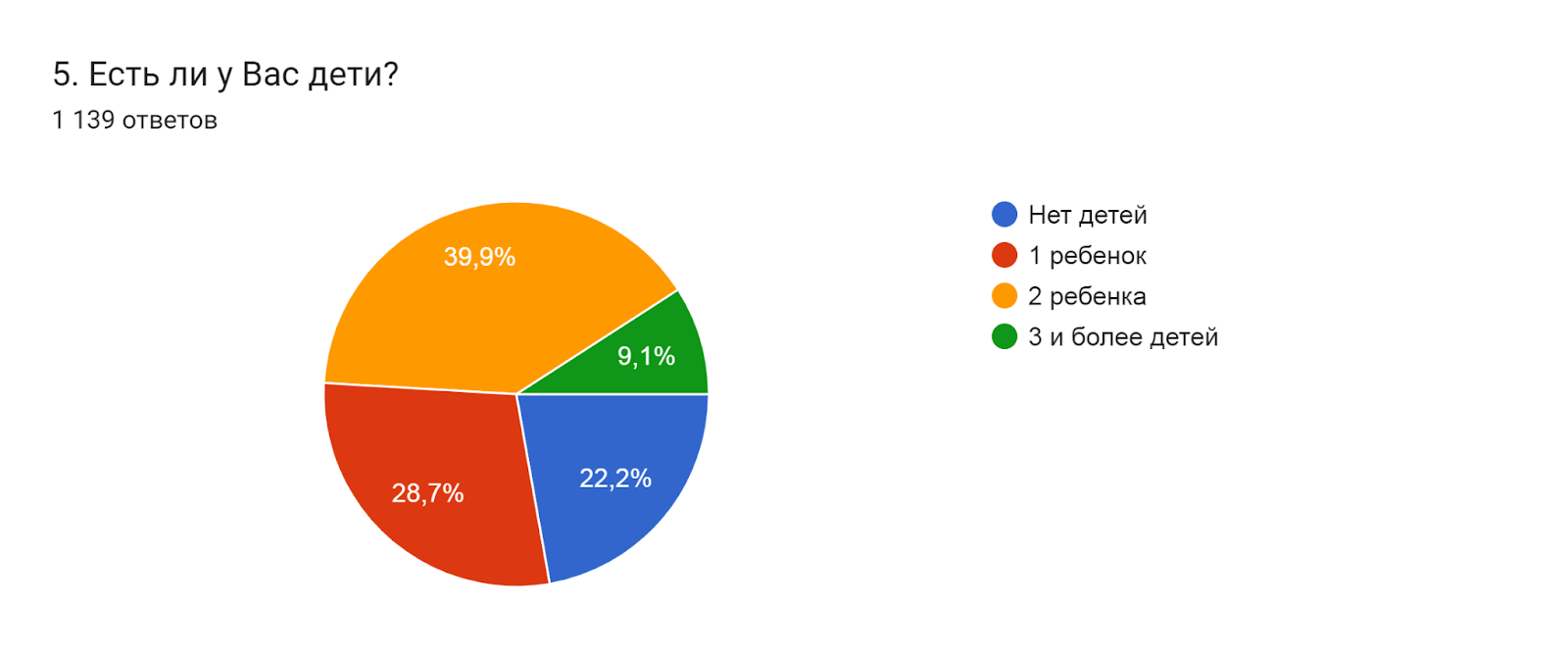 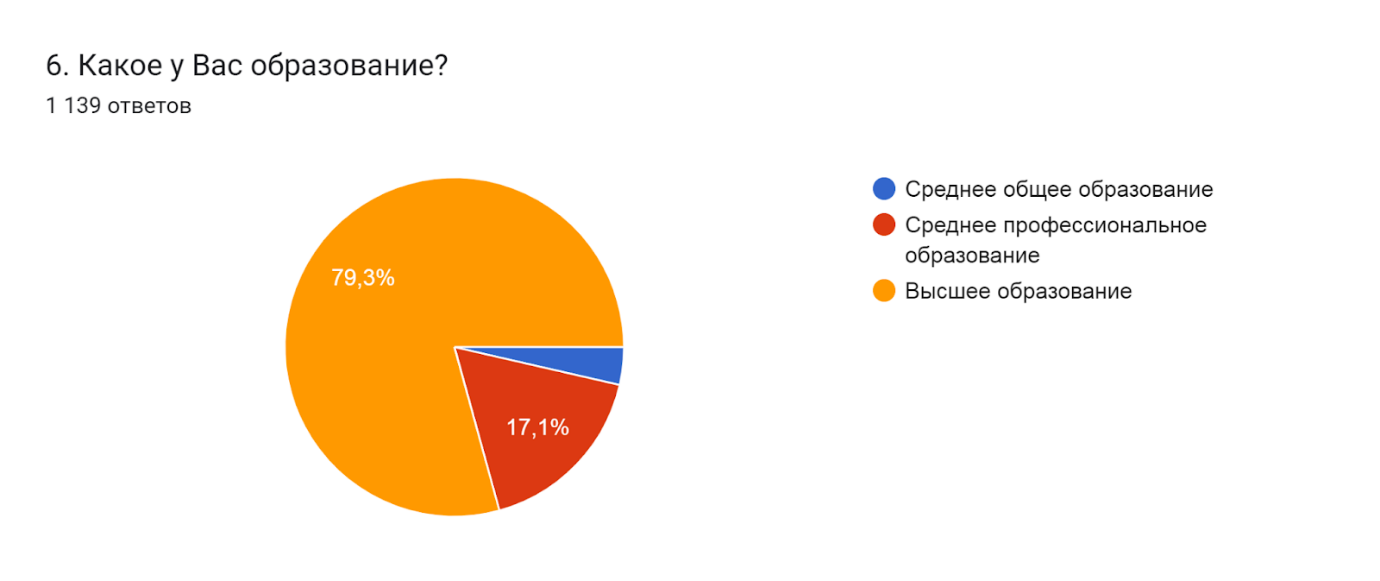 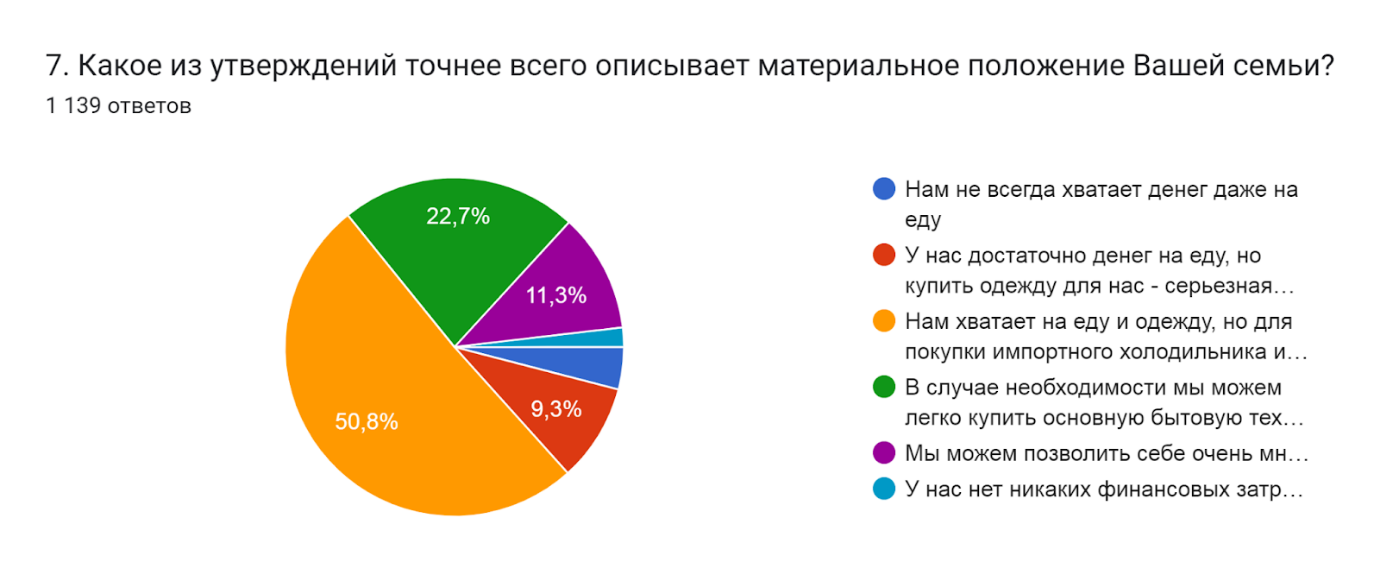 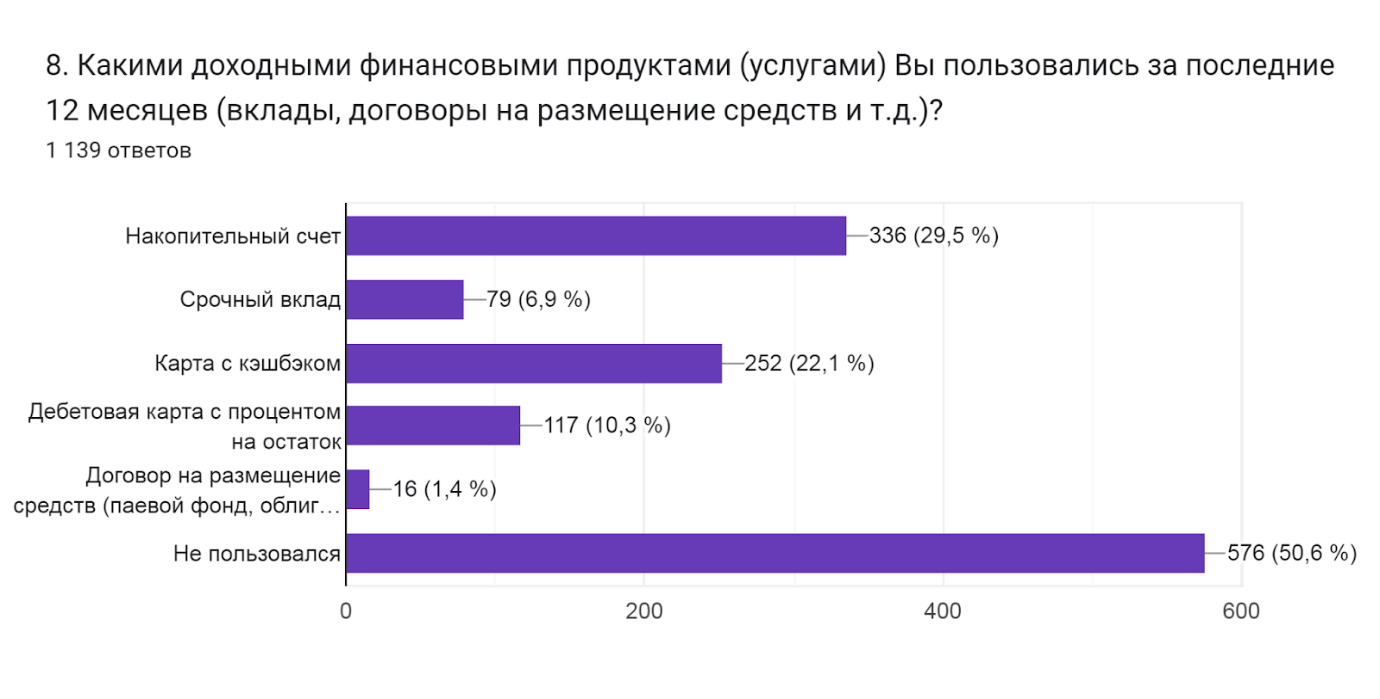 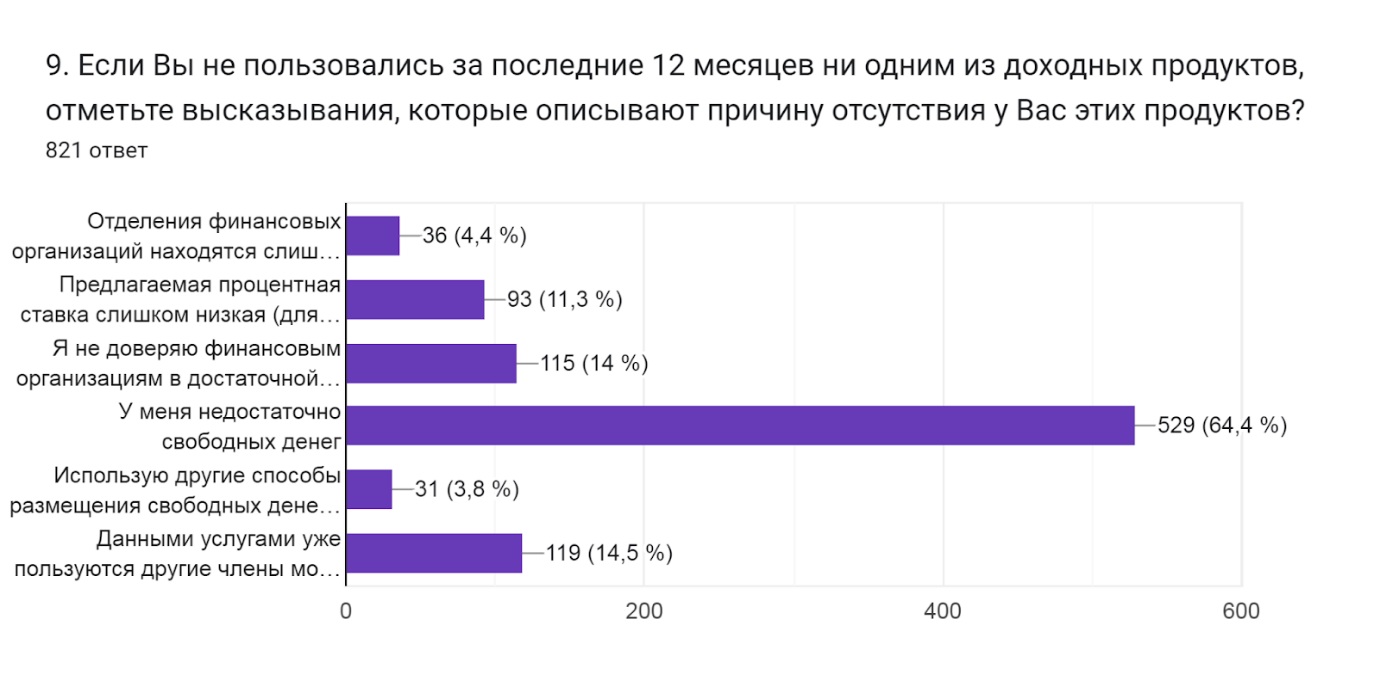 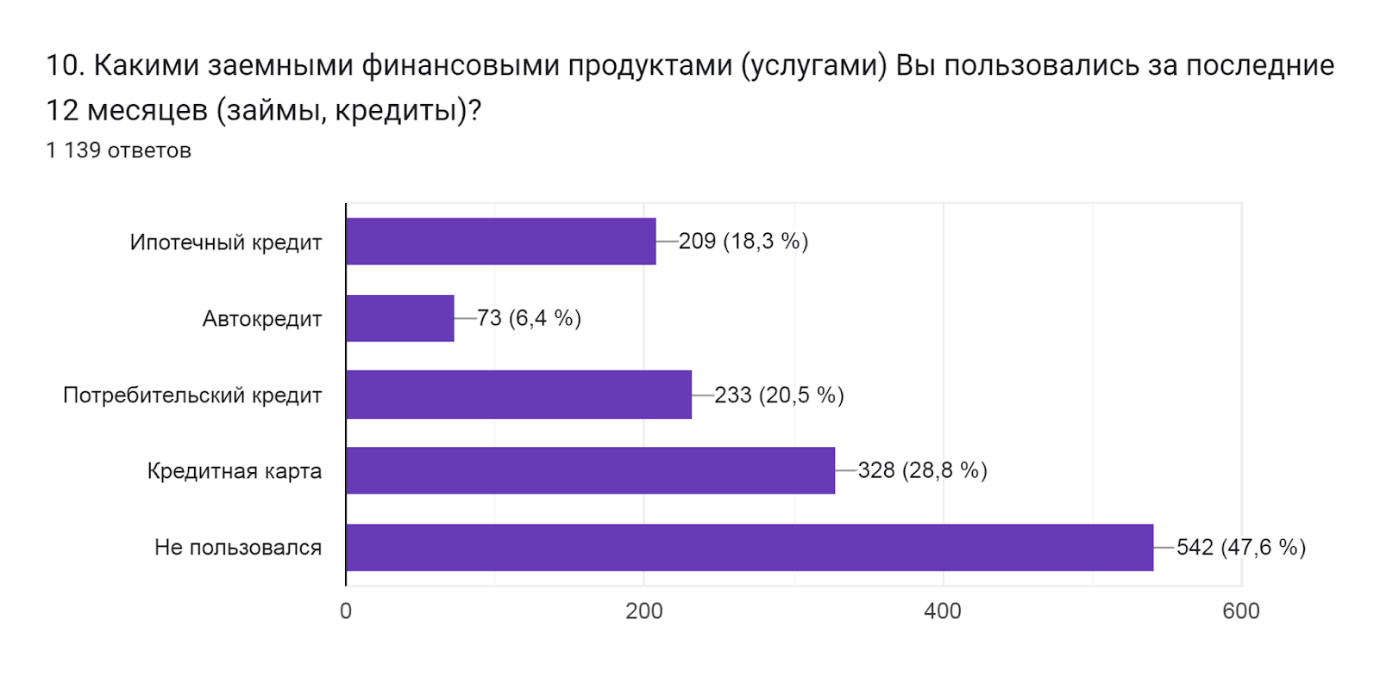 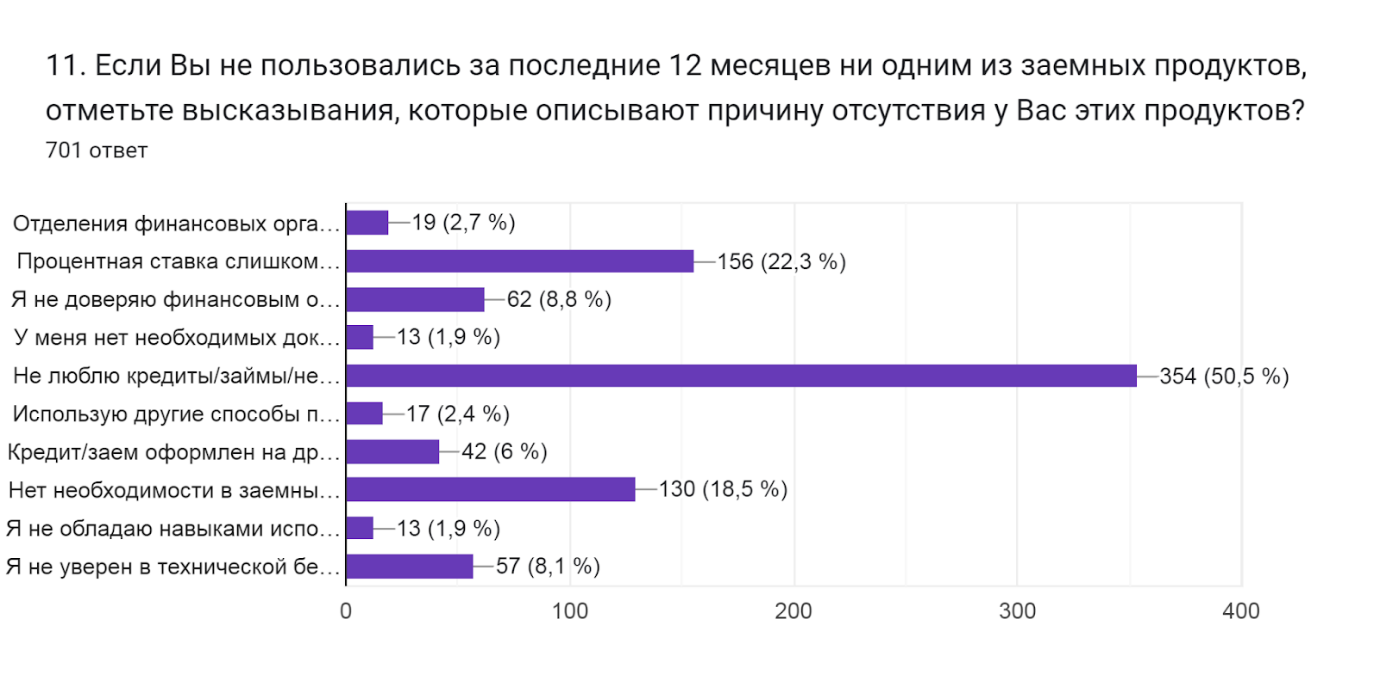 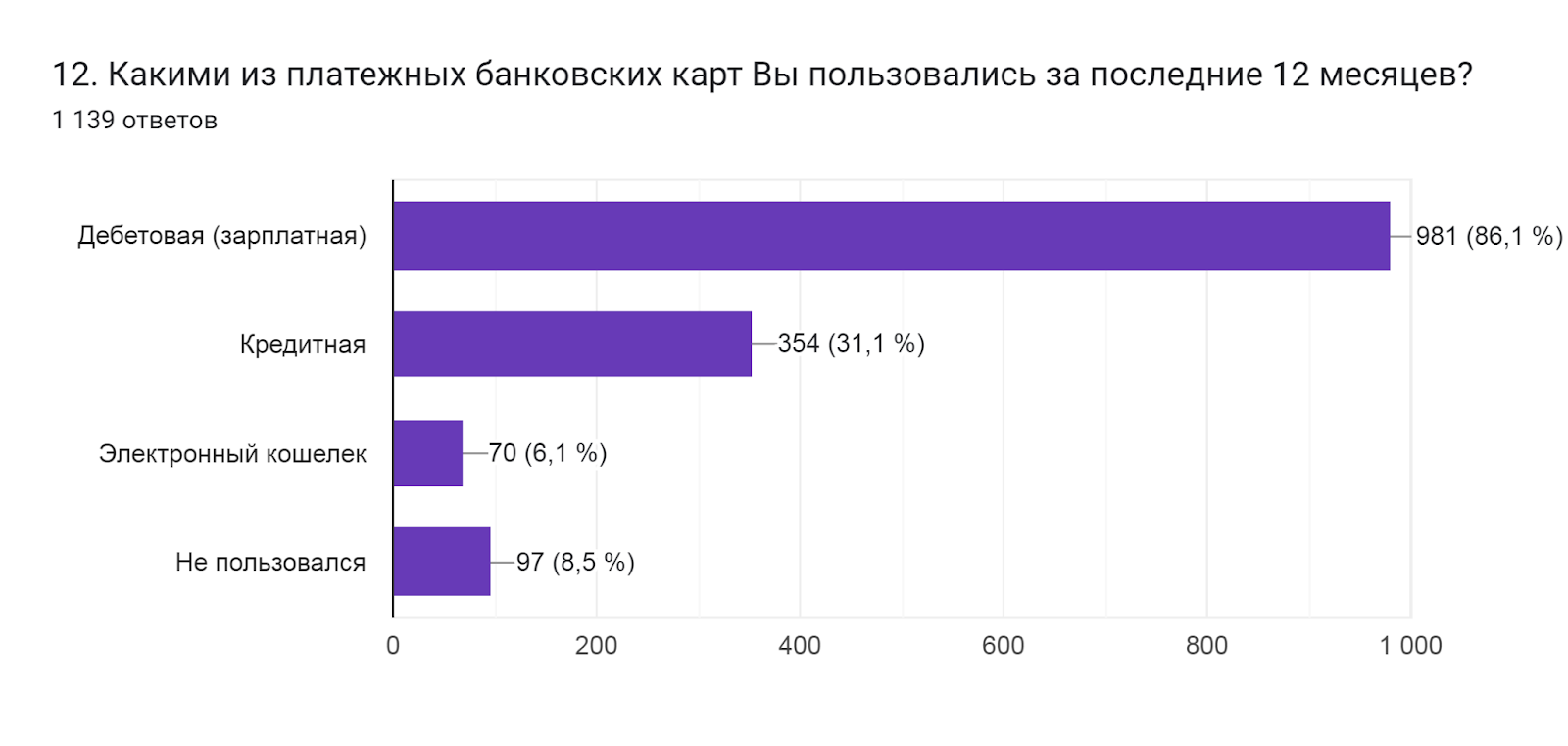 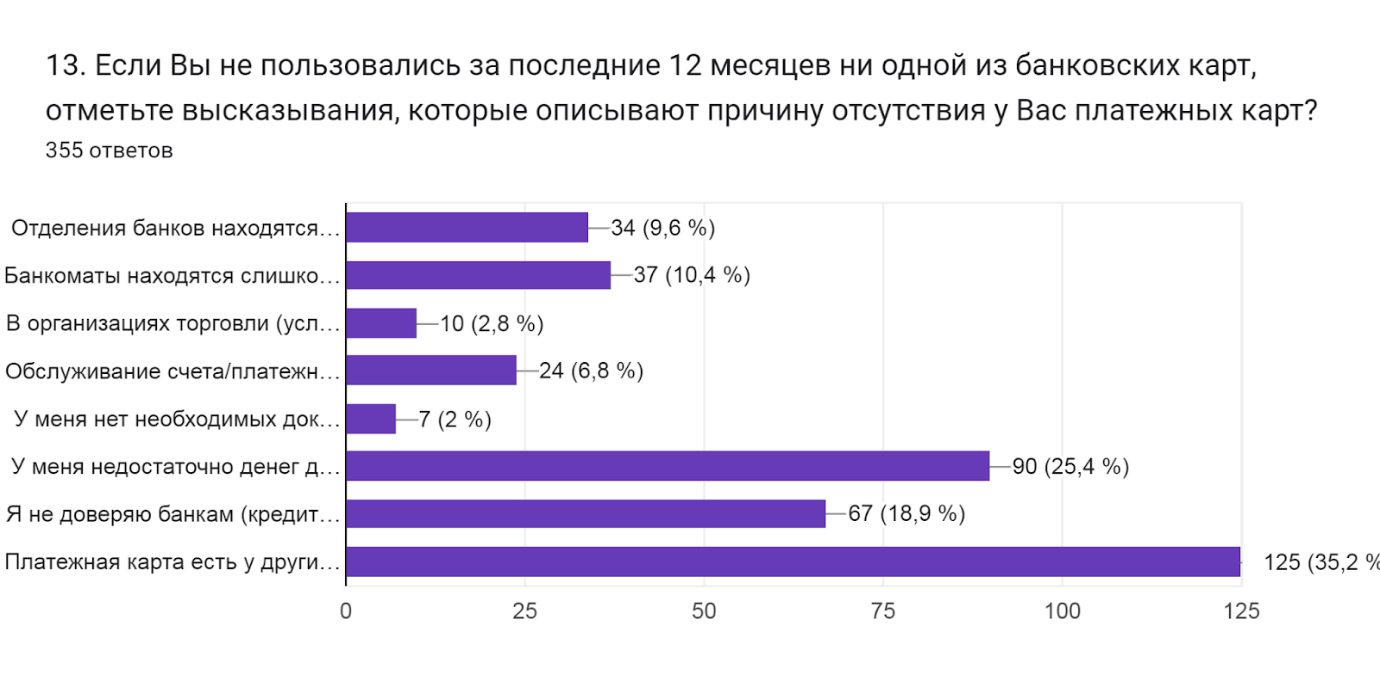 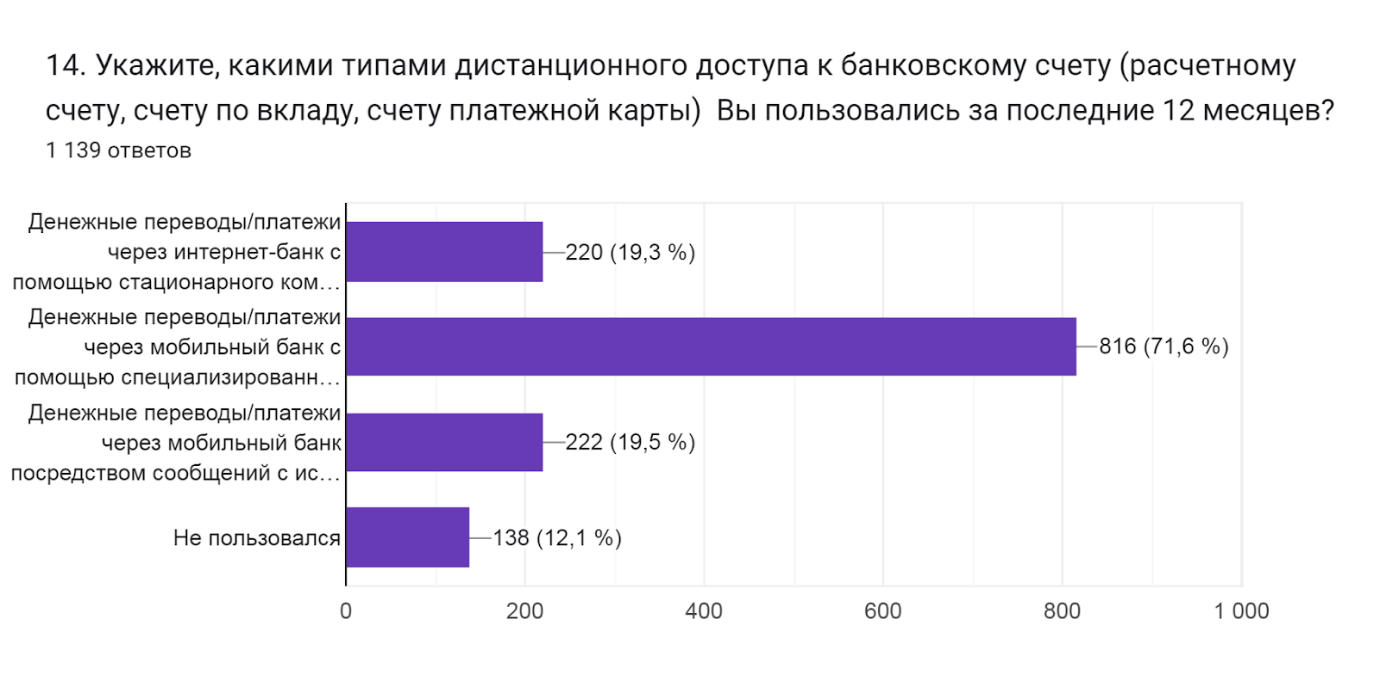 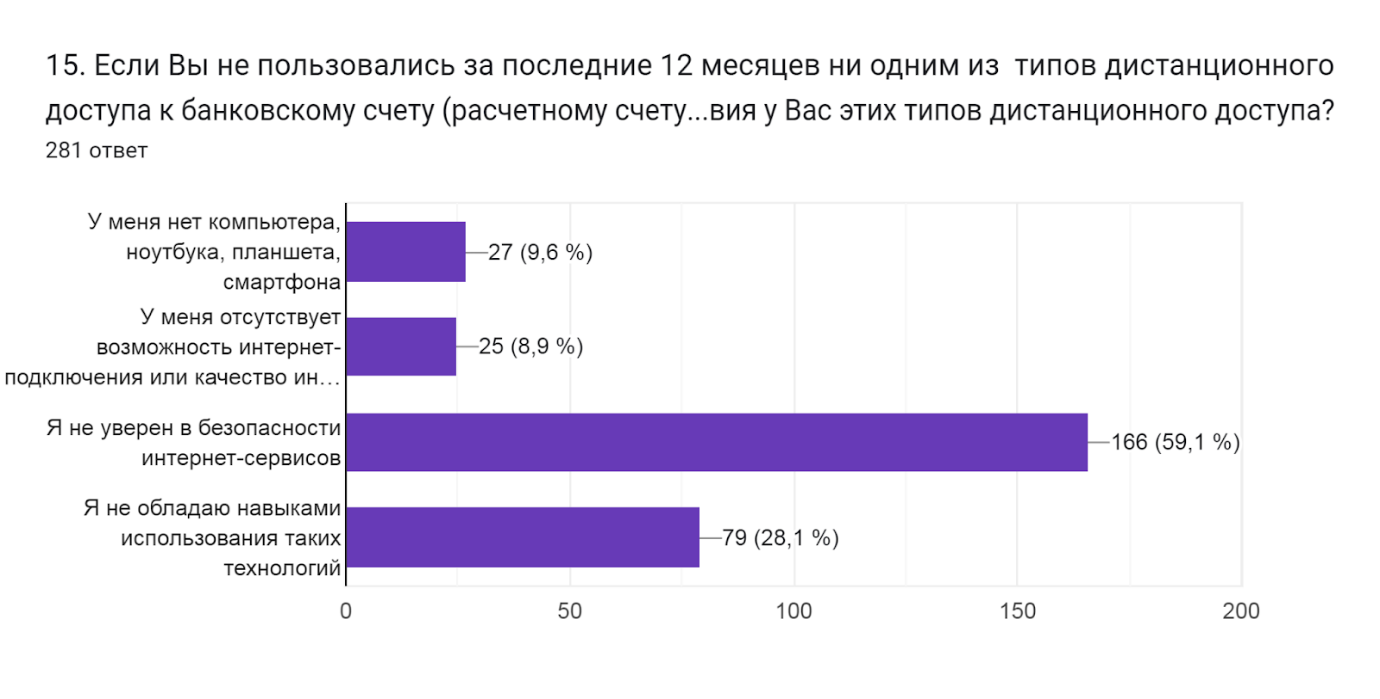 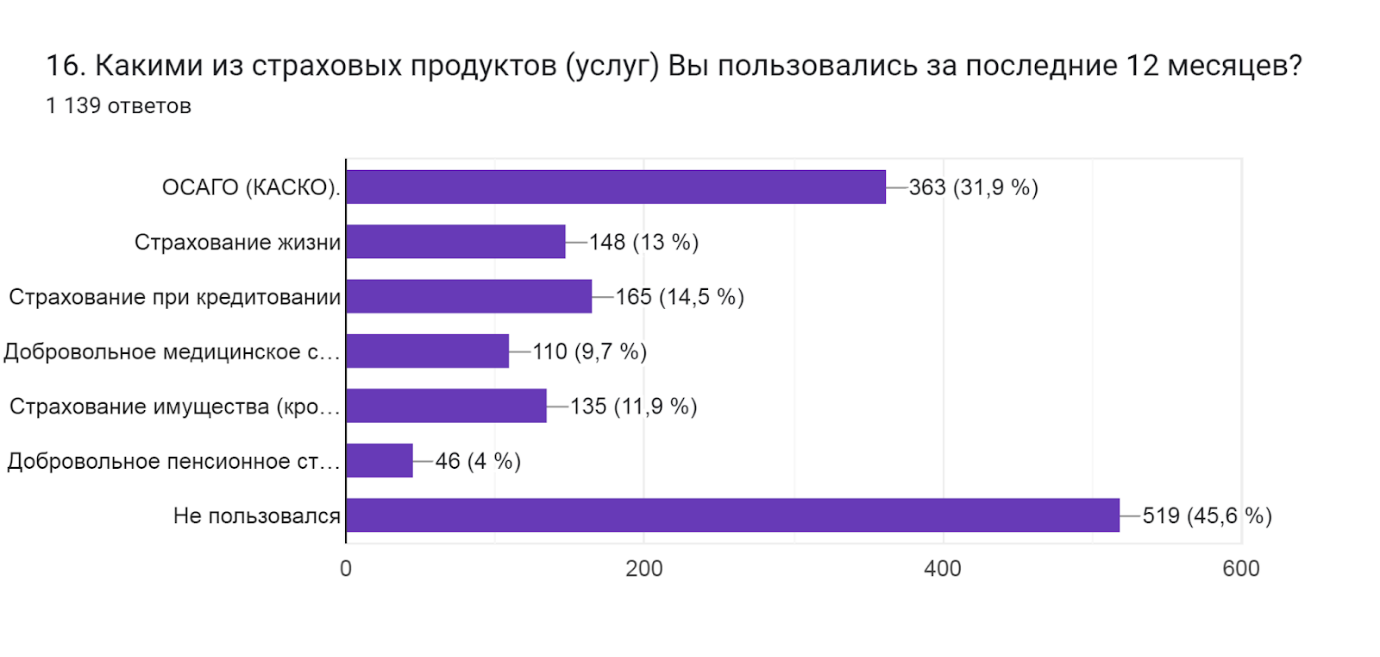 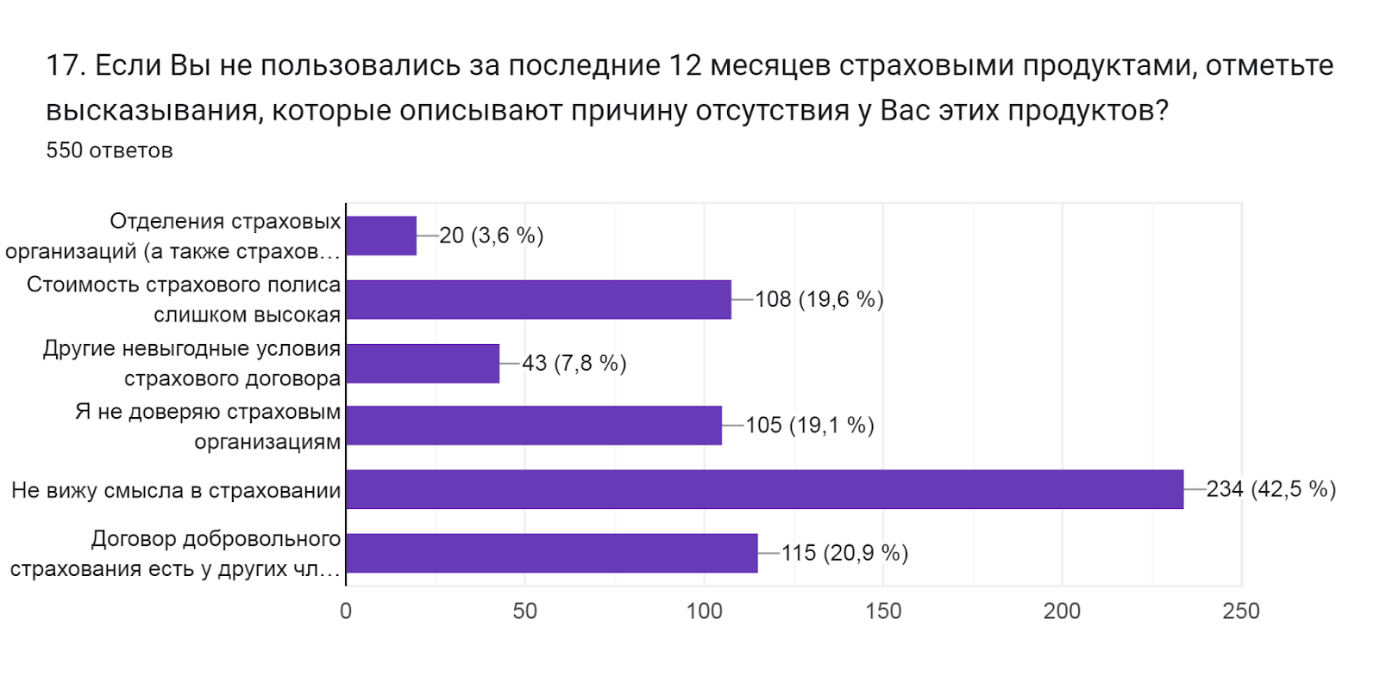 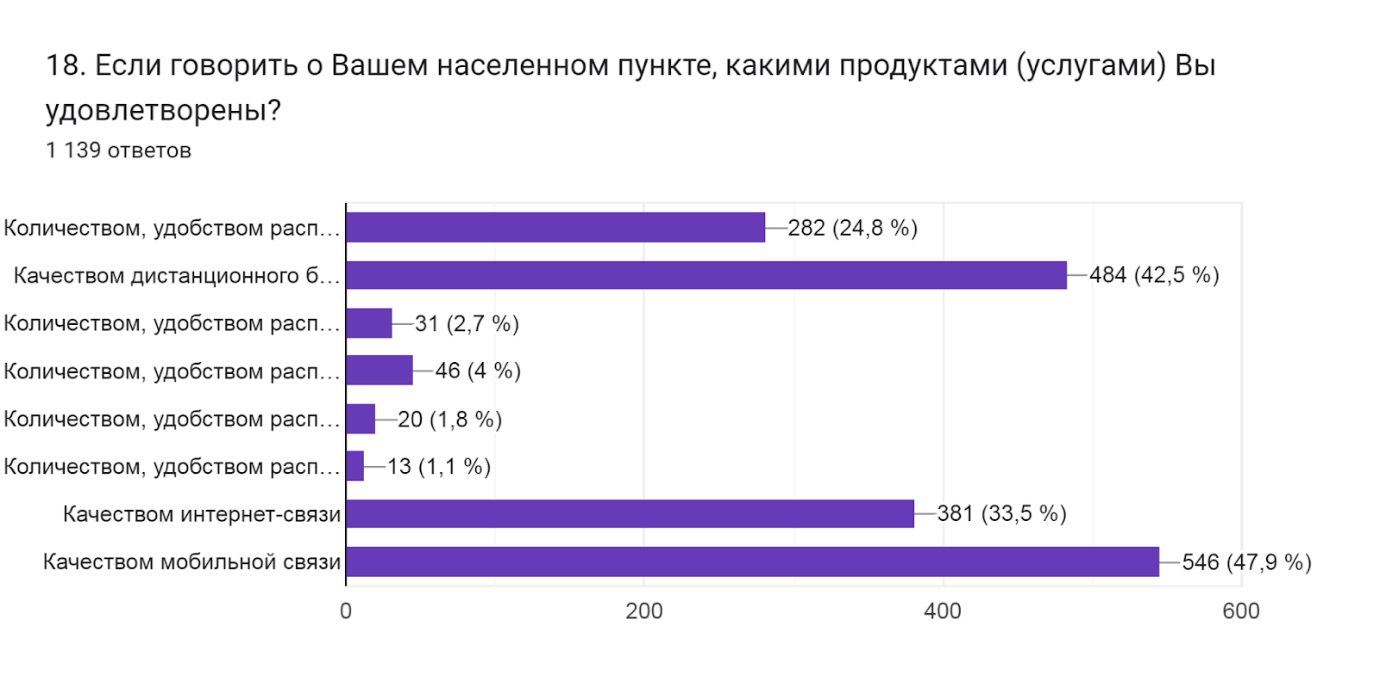 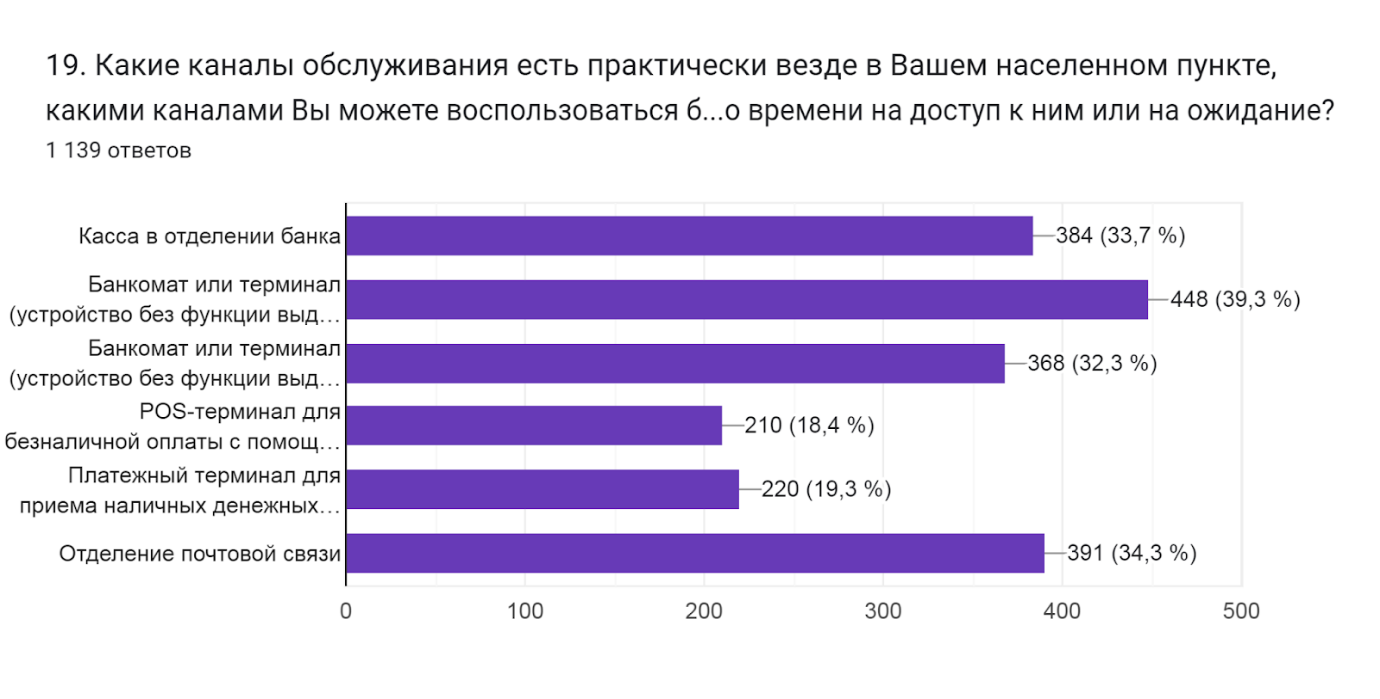 Выводы:Основное количество респондентов:- не пользуются доходными финансовыми продуктами (услугами) – 50,6% (за 2023 год – 53,4%), из них по причине недостаточности свободных денег – 64,4% (за 2023 год – 62,9%);- не пользуются заемными финансовыми продуктами (услугами) - 47,6% (за 2023 год – 48,8%), из них по причине «Не люблю кредиты/займы/не хочу жить в долг» - 50,5% (за 2022 год – 51,5%);- не пользуются страховыми продуктами (услуг) - 45,6% (за 2023 год – 46,8%), из них по причине: «Не вижу смысла в страховании» – 42,5% (за 2023 год – 43,9%); «стоимость страхового полиса слишком высокая» – 19,6% (за 2023 год – 20,2%); «я не доверяю страховым организациям» – 19,1% (за 2023 год – 20,4%).Зарплатной банковской картой пользуются 86,1% респондентов (за 2023 год – 87,6%), кредитной – 31,1% (за 2022 год – 27,6%).Денежными переводами «переводы/платежи» через мобильный банк                              с помощью специализированного мобильного приложения (программы) для смартфона или планшета пользуются 71,6% (за 2022 год – 72,4%), из тех, кто               не пользовался ни одним из типов дистанционного доступа к банковскому счету, не уверены в безопасности интернет-сервисов 59,1% респондентов (за 2023 год – 62,9%).Проведенный мониторинг свидетельствует об отношении                                     к финансовым продуктам практически на уровне 2022-2023 годов, что может быть связано с нестабильной экономической и политической обстановкой.